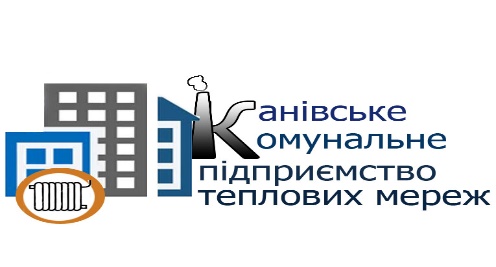 ТЕНДЕРНА ДОКУМЕНТАЦІЯЩОДО ПРОВЕДЕННЯ ВІДКРИТИХ ТОРГІВіз застосуванням особливостей здійснення публічних закупівель,передбачених Законом України «Про публічні закупівлі»,на період дії правового режиму воєнного стану в УкраїніПослуги з підготовки до повірки, калібрування, повірки та ремонту теплолічильників  конкретна назва предмету закупівлі                      Послуги з ремонту і технічного обслуговування вимірювальних, випробувальних і контрольних приладів (код ДК 021:2015-50410000-2)Назва предмету закупівлі визначеного  на основі Державного класифікатора  ДК 021:2015 «Єдиний закупівельний словник» м. Канів – 2024Додаток 1до тендерної документаціїЦІНОВА ПРОПОЗИЦІЯУважно вивчивши тендерну документацію, подаємо свою цінову пропозицію за предметом закупівлі згідно з вимогами Замовника:Цим підтверджуємо згоду з умовами тендерної документації та гарантуємо дотримання умов цієї тендерної пропозиції протягом 90 днів з дати кінцевого строку подання тендерних пропозицій.Якщо Замовником буде прийнято рішення про намір укласти договір про закупівлю беремо на себе зобов’язання:у строк не пізніше ніж через 15 днів з дня прийняття такого рішення здійснити заходи щодо укладання договору про закупівлю відповідно до вимог тендерної документації та поданої тендерної пропозиції;відповідно до вимог тендерної документації надати Замовнику документи, що підтверджують відсутність підстав, зазначених у пункті 47 Особливостей, протягом 4 днів з дати оприлюднення в електронній системі закупівель повідомлення про намір укласти договір.Цим погоджуємось, що у разі укладання з договору про закупівлю, оплата предмету закупівлі здійснюватиметься Замовником виключно у разі виникнення бюджетних зобов’язань та в межах відповідних бюджетних асигнувань на зазначені цілі Замовника. Цим листом зобов’язуємось надавати послуги в повному обсязі, а також застосовувати заходи із захисту довкілля під час їх надання.Зазначеним нижче підписом ми підтверджуємо повну, безумовну і беззаперечну згоду з усіма умовами проведення процедури закупівлі, визначеними в тендерній документації.________________________________   ________________________   __________________(Посада)		                     (Підпис)		               (ПІБ)                                                  М.П. (у разі використання)* Учасником в ціновій пропозиції зазначається ціна з урахуванням ставки відповідного податку, платником якого є учасник на період дії тендерної пропозиції. Ціна, запропонована Учасником в ціновій пропозиції є остаточною та не підлягає коригуванню в бік збільшення під час укладання договору.У разі, якщо учасник є платником податку за нульовою ставкою (або операції, пов’язані з наданням предмету закупівлі, підлягають оподаткуванню за нульовою ставкою/звільнені від оподаткування) зазначається ціна з приміткою «без ПДВ». Додаток 2до тендерної документаціїІнформація та документи, що підтверджують відповідність учасника кваліфікаційним критеріямЗамовник встановлює такі кваліфікаційні критерії та визначає перелік документів, що підтверджують інформацію учасників про відповідність їх таким критеріямКВАЛІФІКАЦІЙНІ КРИТЕРІЇ ДО УЧАСНИКІВ ТА ПЕРЕЛІК ДОКУМЕНТІВ, ЩО МАЮТЬ БУТИ НАДАНІ ДЛЯ ПІДТВЕРДЖЕННЯ КВАЛІФІКАЦІЇФорма 1Інформація про працівниківФорма 2Інформація про досвід виконання аналогічного договору* У разі участі об’єднання учасників підтвердження відповідності кваліфікаційним критеріям здійснюється з урахуванням узагальнених об’єднаних показників кожного учасника такого об’єднання на підставі наданої об’єднанням інформації.Додаток 3 до тендерної документаціїІнформація про спосіб підтвердження відсутності підстав, визначених у пункті 47 Особливостей1. Учасник процедури закупівлі підтверджує відсутність підстав, визначених у пункті 47 Особливостей (крім підпунктів 1 і 7, абзацу чотирнадцятого пункту 47 Особливостей), шляхом самостійного декларування відсутності таких підстав в електронній системі закупівель під час подання тендерної пропозиції, а саме шляхом заповнення окремих електронних полів в електронній системі закупівель (проставлення «галочки»). 2. Для підтвердження відсутності підстав, визначених абзацом чотирнадцятим пункту 47 Особливостей, учасник надає довідку у довільній формі про відсутність фактів не виконання своїх зобов’язань за раніше укладеним договором про закупівлю з замовником, що призвело до його дострокового розірвання, і було застосовано санкції у вигляді штрафів та/або відшкодування збитків - протягом трьох років з дати дострокового розірвання такого договору або документальне підтвердження вжиття заходів для доведення своєї надійності, незважаючи на наявність зазначеної підстави для відмови в участі у процедурі закупівлі, а саме: документів, які підтверджують, що він сплатив або зобов’язався сплатити відповідні зобов’язання та відшкодування завданих збитків.3. У разі участі об’єднання учасників підтвердження відсутності підстав, визначених в пункті 47 Особливостей, здійснюється щодо кожного такого учасника шляхом подання довідки у довільній формі від кожного учасника об’єднання про відсутність підстав, визначених у пункті 47 Особливостей.Додаток 4до тендерної документаціїТЕХНІЧНА СПЕЦИФІКАЦІЯ (ЗАВДАННЯ)Послуги з підготовки до повірки, калібрування, повірки та ремонту теплолічильників  50410000-2 Послуги з ремонту і технічного обслуговування вимірювальних, випробувальних і контрольних приладів (50411000-9 Послуги з ремонту і технічного обслуговування вимірювальних приладів)Перелік робіт, що входять до складу послуг:Державна метрологічна повірка теплолічильників з оформленням свідоцтв про метрологічну атестацію встановленого зразка;Протоколи проливу встановленого зразка;Калібрування датчиків температри та витрат;Регламентні роботи  (Діагностика, очищення датчиків витрат та датчиків температури від нальоту, налагодження для подальшої роботи);Заміна резервних акумуляторів, та елементів живлення лічильника на нові;Заміна складових лічильника на нові в разі потреби з наданням супроводжуючих документів від виробника лічильників; Модернізація компонентів теплолічильника; Оновлення програмного забезпечення; Переконфігурація лічильників згідно потреб замовника; Надання нових прокладок для монтажу витратомірних ділянок.Транспортування приладів обліку до місця надання послуг та повернення на адресу Замовника Загальні вимоги:Весь комплекс робіт повинен бути завершено до 15.08.2023 р.; Місце надання послуг на базі Виконавця; Надання послуг здійснюється на обладнані Виконавця; Виконавець приступає до робіт тільки після узгодження обсягу робіт з відповідальною особою Замовника та отримання від нього дозволу. Після закінчення робіт Виконавець здійснює здачу наданої послуги; Виконавець повинен мати повний комплект запчастин та комплектуючих на вказанi прилади для iх ремонту.Послуги з повірки, калібрування та контролю метрологічних характеристик засобів вимірювальної техніки (ЗВТ) повинні надаватись учасником (виконавцем) з дотриманням діючого законодавства України у т. ч. згідно з Закон України “Про метрологію та метрологічну діяльність ” від 05.06.2014 р. № 1314 – VII із змінами, Наказом № 193 від 08.02.2016 р. “Про затвердження Порядку проведення повірки законодавчо регульованих засобів вимірювальної техніки, що перебувають в експлуатації, оформлення її результатів ”, про що учасник у складі своєї тендерної пропозиції повинен надати відповідний гарантійний лист, складений у довільній формі;Послуги з проведення повірки приладів повинні проводитися згідно з діючою методикою повірки (ШИМН.407251.009 РЭ2, керівництво з експлуатації. Частина 2. Методика повірки) з використанням еталонів, що мають чинні сертифікати калібрування;Ремонт приладів повинен проводитися згідно чинного законодавства України.Оформлення та надання документації:Результати повірки мають бути підтверджені відбитком повірочного тавра та Свідоцтвом про повірку (обов’язкова наявність посади, прізвища та ініціалів, підпису уповноваженої особи Учасника, завірені печаткою);Після проведення  ремонту приладів Виконавцем надається Акт обстеження причин відмови з переліком деталей (вузлів), які були замінені для відновлення дієздатності приладу.Дата проведення ремонту з підписом  фахівця та печаткою відображається в паспорті на прилад;Передавання комплектуючих оформлюється згідно діючого Законодавства України;Перелікприладів обліку  які підлягають черговій повірці в 2024р. СВТУ – 10М(М2)RP Варіант 4: №20559; Витратомірна ділянка РУ1-Ду65: № с92/79; Витратомірна ділянка РУ2-Ду65: № с92/85; Термоперетворювач опору -1:  ТСП-С № В2384; Термоперетворювач опору -2:  ТСП-С № В2385.СВТУ – 10М Варіант 2: №4818; Витратомірна ділянка РУ1-Ду65: №3/017;  Термоперетворювач опору -1:  ТСП-С №4450; Термоперетворювач опору -2:  ТСП-С № 4451.СВТУ – 10М(М2)RP Варіант 4: №21318; Витратомірна ділянка РУ1-Ду50: №32/0159; Витратомірна ділянка РУ2-Ду50: №32/0216; Термоперетворювач опору -1:  ТСП-С № СA004154; Термоперетворювач опору -2:  ТСП-С № CA004158.СВТУ – 10М(М2) Варіант 5: №14418; Витратомірна ділянка РУ1-Ду50: №31/1473; Витратомірна ділянка РУ2-Ду50: №31/1481; Термоперетворювач опору -1:  ТСП-С № M1357; Термоперетворювач опору -2:  ТСП-С № M1358.СВТУ – 10М(М2) Варіант 5: №14486; Витратомірна ділянка РУ1-Ду50: №31/1360; Витратомірна ділянка РУ2-Ду50: №31/1439; Термоперетворювач опору -1:  ТСП-С № M1368; Термоперетворювач опору -2:  ТСП-С № M1369.СВТУ – 10М(М2) Варіант 5: №14493; Витратомірна ділянка РУ1-Ду50: №31/1495; Витратомірна ділянка РУ2-Ду50: №31/1504; Термоперетворювач опору -1:  ТСП-С № M1366; Термоперетворювач опору -2:  ТСП-С № M1367.СВТУ – 10М(М2) Варіант 5: №14469; Витратомірна ділянка РУ1-Ду50: №31/1482; Витратомірна ділянка РУ2-Ду50: №31/1483; Термоперетворювач опору -1:  ТСП-С № M1364; Термоперетворювач опору -2:  ТСП-С № M1365.СВТУ – 10М(М2) Варіант 5: №14532; Витратомірна ділянка РУ1-Ду50: №31/1443; Витратомірна ділянка РУ2-Ду50: №31/1450.  Термоперетворювач опору -1:  ТСП-С № M1353; Термоперетворювач опору -2:  ТСП-С № M1354.СВТУ – 10М(М2) Варіант 5: №14633; Витратомірна ділянка РУ1-Ду50: №31/1440; Витратомірна ділянка РУ2-Ду50: №31/1445; Термоперетворювач опору -1:  ТСП-С № M1340; Термоперетворювач опору -2:  ТСП-С № M1341.СВТУ – 10М(М2)RP Варіант 4: №23466; Витратомірна ділянка РУ1-Ду50: №32/0153; Витратомірна ділянка РУ2-Ду50: №32/0280; Термоперетворювач опору -1:  ТСП-С № CA004187; Термоперетворювач опору -2:  ТСП-С № CA004256.СВТУ – 10М(М2) Варіант 5: №14589; Витратомірна ділянка РУ1-Ду50: №31/806; Витратомірна ділянка РУ2-Ду50: №31/1452; Термоперетворювач опору -1:  ТСП-С № M1349; Термоперетворювач опору -2:  ТСП-С № M1350.СВТУ – 10М(М2) Варіант 5: №14425; Витратомірна ділянка РУ1-Ду50: №31/1472; Витратомірна ділянка РУ2-Ду50: №31/1513; Термоперетворювач опору -1:  ТСП-С № М1352; Термоперетворювач опору -2:  ТСП-С № М1346.СВТУ – 10М(М2) Варіант 5: №14463; Витратомірна ділянка РУ1-Ду50: №31/1462; Витратомірна ділянка РУ2-Ду50: №31/1471; Термоперетворювач опору -1:  ТСП-С № М1359; Термоперетворювач опору -2:  ТСП-С № М1360.СВТУ – 10М(М2)RP Варіант 4: №23195; Витратомірна ділянка РУ1-Ду50: №32/0131; Витратомірна ділянка РУ2-Ду50: №32/0259; Термоперетворювач опору -1:  ТСП-С № СA004120; Термоперетворювач опору -2:  ТСП-С № СA004130.СВТУ – 10М(М2) Варіант 4: №12560; Витратомірна ділянка РУ1-Ду50: №31/753; Витратомірна ділянка РУ2-Ду50: №31/757; Термоперетворювач опору -1:  ТСП-С № 9848; Термоперетворювач опору -2:  ТСП-С № 9849.СВТУ – 10М(М2) Варіант 5: №14546; Витратомірна ділянка РУ1-Ду50: №31/1464; Витратомірна ділянка РУ2-Ду50: №31/1506; Термоперетворювач опору -1:  ТСП-С № M1343; Термоперетворювач опору -2:  ТСП-С № М1344.СВТУ – 10М(М2) Варіант 5: №14668; Витратомірна ділянка РУ1-Ду50: №31/1391; Витратомірна ділянка РУ2-Ду50: №31/1392; Термоперетворювач опору -1:  ТСП-С № M1370; Термоперетворювач опору -2:  ТСП-С № M1371.СВТУ – 10М(М2)RP Варіант 5: №23398; Витратомірна ділянка РУ1-Ду50: №32/0198; Витратомірна ділянка РУ2-Ду50: №32/0264; Термоперетворювач опору -1:  ТСП-С № СА003490; Термоперетворювач опору -2:  ТСП-С № СА004340.СВТУ – 10М(М2) Варіант 5: №14428; Витратомірна ділянка РУ1-Ду50: №31/1451; Витратомірна ділянка РУ2-Ду50: №31/1455; Термоперетворювач опору -1:  ТСП-С № M1361; Термоперетворювач опору -2:  ТСП-С № M1362.СВТУ – 10М(М2) Варіант 5: №14441; Витратомірна ділянка РУ1-Ду50: №31/1507; Витратомірна ділянка РУ2-Ду50: №31/1508; Термоперетворювач опору -1:  ТСП-С № М1355; Термоперетворювач опору -2:  ТСП-С № М1356.QALCO(SKS-3) №048046; Витратомірна ділянка РУ1-Ду50: QALCOSONIC FLOW 2 №00212053; Витратомірна ділянка РУ2-Ду50: QALCOSONIC FLOW 2 №00212057;  Термоперетворювач опору -1:  Pt500 PL № 02003816A; Термоперетворювач опору -2: Pt500 PL № 02003816B.QALCO(SKS-3) №048017; Витратомірна ділянка РУ1-Ду50: QALCOSONIC FLOW 2 №00234967; Витратомірна ділянка РУ2-Ду50: QALCOSONIC FLOW 2 №00234969;  Термоперетворювач опору -1:  Pt500 PL № 02003744A; Термоперетворювач опору -2: Pt500 PL № 02003744B.QALCO(SKS-3) №044504; Витратомірна ділянка РУ1-Ду50: QALCOSONIC FLOW 2 №00188732; Витратомірна ділянка РУ2-Ду50: QALCOSONIC FLOW 2 №00188734;  Термоперетворювач опору -1:  Pt500 PL № 01901525A; Термоперетворювач опору -2: Pt500 PL № 01901525B.QALCO(SKS-3) №048045; Витратомірна ділянка РУ1-Ду50: QALCOSONIC FLOW 2 №00212062; Витратомірна ділянка РУ2-Ду50: QALCOSONIC FLOW 2 №00212064;  Термоперетворювач опору -1:  Pt500 PL № 02002730A; Термоперетворювач опору -2: Pt500 PL № 02002730B.QALCO(SKS-3) №048008; Витратомірна ділянка РУ1-Ду40: QALCOSONIC FLOW 2 №00214505; Термоперетворювач опору -1:  Pt500 PL № 02003799A; Термоперетворювач опору -2: Pt500 PL № 02003799B.СВТУ – 10М(М2) Варіант 5: №14690; Витратомірна ділянка РУ1-Ду32: №31/734; Витратомірна ділянка РУ2-Ду32: №31/758; Термоперетворювач опору -1:  ТСП-С № М1374; Термоперетворювач опору -2:  ТСП-С № М1375.СВТУ – 10М(М2) Варіант 5: №14696; Витратомірна ділянка РУ1-Ду32: №31/765; Витратомірна ділянка РУ2-Ду32: №31/843; Термоперетворювач опору -1:  ТСП-С № М1372; Термоперетворювач опору -2:  ТСП-С № М1373.СВТУ – 10М(М2) Варіант 5: №14489; Витратомірна ділянка РУ1-Ду32: №31/451; Витратомірна ділянка РУ2-Ду32: №31/721; Термоперетворювач опору -1:  ТСП-С № М1378; Термоперетворювач опору -2:  ТСП-С № М1379.СВТУ – 10М(М2) Варіант 4: №13351; Витратомірна ділянка РУ1-Ду32: №3/614; Витратомірна ділянка РУ2-Ду32: №3/615; Термоперетворювач опору -1:  ТСП-С № М0600; Термоперетворювач опору -2:  ТСП-С № М0601.СВТУ – 10М(М2) Варіант 5: №14422; Витратомірна ділянка РУ1-Ду32: №31/817; Витратомірна ділянка РУ2-Ду32: №31/835; Термоперетворювач опору -1:  ТСП-С № М1376; Термоперетворювач опору -2:  ТСП-С № М1377.Qalcosonic Heat-1 №00164803; Витратомірна ділянка РУ1-Ду20: №00164803; Термоперетворювач опору -1:  Pt500  № 00037363A; Термоперетворювач опору -2: Pt500  № 00037363B.SHARKY 775 №55392551; Витратомірна ділянка РУ1-Ду25: №55392551; Термоперетворювач опору -1:  Pt500  № 10069A; Термоперетворювач опору -2: Pt500  № 10069B.ULTRAHEAT T550/UH50 №68597806; Витратомірна ділянка РУ1-Ду20: №68597806; Термоперетворювач опору -1:  Pt500  № 902455A; Термоперетворювач опору -2: Pt500  № 902455B.LQM-III-K   №34510807; Витратомірна ділянка JS 90-2.5NЕ Ду20: №07561380; Термоперетворювач опору -1:  Pt500  № 07-18052.1 ; Термоперетворювач опору -2: Pt500  № 07-18052.2 Суперком-01-1 (SKS-3) №012986; Витратомірна ділянка JS 130-6NK  Ду32 №12575268; Термоперетворювач опору -1: Pt500 № 40599 А; Термоперетворювач опору -2: Pt500 № 40599 В.	Строк надання послуг: 30 календарних днів з моменту отримання теплолічильників, відповідно до акту приймання-передачі теплолічильників, виконавцем у період дії договору, але не пізніше 01.07.2024 р.Результатом повірки є надання Свідоцтва про повірку законодавчо регульованого засобу вимірювальної техніки за формою згідно з Порядком проведення повірки законодавчо регульованих засобів вимірювальної техніки, що перебувають в експлуатації, та оформлення її результатів, затвердженим Наказом Міністерства економічного розвитку і торгівлі України №193 від 08.02.2016р.У разі визнання суб’єктом господарювання, який виконує повірку, калібрування та ремонт, теплолічильників непридатними до подальшої експлуатації, оформлюється Довідка про непридатність законодавчо регульованого засобу вимірювальної техніки за формою згідно з Порядком проведення повірки законодавчо регульованих засобів вимірювальної техніки, що перебувають в експлуатації, та оформлення її результатів, затвердженим Наказом Міністерства економічного розвитку і торгівлі України №193 від 08.02.2016р.Результати вимірювання та інші дані, отримані під час проведення повірки, повинні бути задокументовані відповідно до методики повірки та/або інструкції з експлуатації.Інженер з налагодження та випробовуваньКанівського КПТМ                     ____________________________         Олександр ПІВЕНЬПосада, прізвище, ініціали, підпис уповноваженої особи Учасника, завірені печаткою або з накладенням КЕП/УЕП та електронної печатки (у разі наявності), для фізичних осіб вимагається лише підпис у разі відсутності печатки або з накладенням КЕП/УЕП та електронної печатки (у разі наявності).Якщо у цій специфікації містяться посилання на стандартні характеристики, технічні регламенти та умови, вимоги, умовні позначення та термінологію, пов’язані з товарами, роботами чи послугами, що закуповуються, передбачені існуючими міжнародними, європейськими стандартами, іншими спільними технічними європейськими нормами, іншими технічними еталонними системами, визнаними європейськими органами зі стандартизації або національними стандартами, нормами та правилами. Після кожного такого посилання слід вважати наявний вираз «або еквівалент». Якщо ця технічна специфікація містить посилання на конкретні марку чи виробника або на конкретний процес, що характеризує продукт чи послугу певного суб’єкта господарювання, чи на торгові марки, патенти, типи або конкретне місце походження чи спосіб виробництва, таке посилання є необхідним та обґрунтованим. Після кожного такого посилання слід вважати наявний вираз «або еквівалент». Додаток 5до тендерної документаціїПерелік документів,які повинні бути завантажені учасником у складі тендерної пропозиціїДокументи про технічні, якісні характеристики та інші вимоги щодо предмета закупівлі 1. Інформація про необхідні технічні, якісні та кількісні характеристики предмета закупівлі, а саме: заповнена технічна специфікація (Додаток 4 до тендерної документації).2. Дозвіл або інший документ дозвільного характеру на провадження певного виду господарської діяльності, які зазначені в Додатку 4 цих Вимог, якщо отримання такого дозволу або іншого документу дозвільного характеру на провадження такого виду діяльності передбачено законодавствомІнші документи, які Учаснику необхідно подати у складі тендерної пропозиції1. Цінова пропозиція згідно з додатком 1 до тендерної документації.2. Інформація та документи, що підтверджують відповідність учасника кваліфікаційним критеріям згідно з Додатком 2 до тендерної документації.3. Інформація про відсутність підстав, визначених у пункті 47 Особливостей, шляхом самостійного декларування відсутності таких підстав в електронній системі закупівель під час подання тендерної пропозиції та наданням довідки в довільній формі або відповідних документів згідно з Додатком 3 до тендерної документації. 4. Документи, що підтверджують повноваження щодо підпису документів тендерної пропозиції:- для посадової особи або представника учасника процедури закупівлі: протокол засновників та/або наказ про призначення (у разі підписання керівником); довіреність, доручення (у разі підписання іншою уповноваженою особою Учасника); або інший документ, що підтверджує повноваження посадової особи учасника на підписання документів;- для фізичної особи, у тому числі фізичної особи-підприємця: не вимагається.5. Відомості про учасника згідно з додатком 6 до тендерної документації. 6. Довідку в довільній формі, про те, що Учасник   не перебуває під дією спеціальних економічних та інших обмежувальних заходів, передбачених законами України «Про санкції», «Про забезпечення прав і свобод громадян та правовий режим на тимчасово окупованій території України», постановами Кабінету Міністрів України від 09.04.2022 № 426 «Про застосування заборони ввезення товарів з Російської Федерації», від 03.03.2022 № 187 «Про забезпечення захисту національних інтересів за майбутніми позовами держави Україна у зв’язку з військовою агресією Російської Федерації» та іншими законодавчими, нормативно-правовими та розпорядчими документами, чи спеціальних санкцій за порушення законодавства про зовнішньоекономічну діяльність, а також будь-яких інших обставин та заходів нормативного, адміністративного чи іншого характеру, що перешкоджають укладенню та/або виконанню договору про закупівлю*.9. Учасник надає гарантійний лист, що підтверджує гарантійне зобов'язання   щодо Гарантійного терміну обслуговування лічильників, який становить 7 місяців із дати отримання після періодичної повірки та ремонту.10. Документ про створення об’єднання учасників, якщо пропозиція подається об’єднанням учасників.*Пропозиція учасника повинна містити достовірну інформацію. На період дії правового режиму воєнного стану Замовник залишає за собою право здійснювати перевірку учасників процедур закупівель щодо наявності/відсутності підстав для відмови участі у процедурі закупівлі за допомогою інформаційних-аналітичних систем у мережі Internet (наприклад, OpenDataBot, YouControl  тощо).У разі встановлення факту поширення на учасника чи товар заборон, встановлених нормативно-правовими актами, прийнятими у зв’язку з військовою агресією/правовим режимом воєнного стану, його пропозиція буде визнана такою, що не відповідає вимогам, установленим у тендерній документації відповідно до абзацу першого частини третьої статті 22 Закону та буде відхилена згідно з абзацом 5 підпункту 2 пункту 44 Особливостей.Рекомендується документи у складі пропозиції  Учасника надавати (нумерувати) у тій послідовності, в якій вони наведені у тендерній документації замовника, а також надавати окремим файлом кожний документ, що іменується відповідно змісту документа.Додаток 6 до тендерної документаціїВідомості про учасника1. Повна назва учасника: _______________________________________________________2. Юридична адреса: ___________________________________________________________3. Поштова адреса: _____________________________________________________________4. Банківські реквізити обслуговуючого банку: _____________________________________5. Код ЄДРПОУ (лише для юридичних осіб):_______________________________________6. Індивідуальний податковий номер (РНОКПП): ___________________________________7. Статус платника податку: _____________________________________________________8. Контактний номер телефону (телефаксу):________________________________________9. Е-mail: _____________________________________________________________________10. Відомості про керівника (посада, ПІБ, тел.): ____________________________________11. Відомості про підписанта договору (посада, ПІБ, тел.): ___________________________12. Відомості про підписанта документів тендерної пропозиції (посада, ПІБ, тел.): ______ Додаток 7до тендерної документаціїПРОЄКТ ДОГОВОРУм. Канів						                                  «_____» ___________20___ р.Цей Договір укладено за результатами проведення закупівлі відповідно до вимог Закону України «Про публічні  закупівлі», Постанови Кабінету Міністрів України від 12.10.2022 №1178 «Про затвердження особливостей здійснення публічних закупівель товарів, робіт і послуг для замовників, передбачених Законом України “Про публічні закупівлі”, на період дії правового режиму воєнного стану в Україні та протягом 90 днів з дня його припинення або скасування» оголошення № ____________________________Канівське комунальне підприємство теплових мереж (далі – «Замовник»), яке має статус платника податку на прибуток підприємств на загальних підставах, в особі директора Панчука Олексія Івановича, що діє на підставі Статуту , з однієї сторони і ___________________________ (далі – «Виконавець»), яке має статус платника ________, в особі _____________, який діє на підставі _________ з другої сторони, (в подальшому іменуються «Сторони», а кожна окремо «Сторона»),  досягли згоди та уклали цей Договір про наступне:1. Предмет договору1.1.Замовник доручає, а Виконавець бере на себе зобов’язання власними силами та своїми засобами надати послуги з  у відповідності до Тендерної документації та Технічного завдання (Додаток №1 до цього Договору, який є його невід’ємною частиною).1.2.Замовник зобов’язується своєчасно та у повному обсязі оплатити надані йому Послуги відповідно до умов даного Договору.1.3.Обсяги Послуг, що надаються за Договором, можуть бути зменшені залежно від реального фінансування видатків.1.4.Для надання послуг Замовник зобов’язується своєчасно надавати Виконавцю всі  необхідні матеріали та документи для виконання Послуги .2. Ціна Договору2.1. Вартість Послуг за цим Договором визначається згідно калькуляцією (Додаток № 2 до цього Договору, який є його невід’ємною частиною) і складає ___________грн. (________________), у тому числі ПДВ 20% *- _________грн. (_____________________________). 2.2. Ціни вказуються в національній валюті України -гривні2.3. Ціна цього Договору може бути змінена згідно з вимогами чинного законодавства за угодою сторін.3. Порядок розрахунків3.1. Розрахунки за надані послуги здійснюються в безготівковій формі 100% перерахування грошових коштів на розрахунковий рахунок Виконавця протягом 5 (п’яти)  робочих днів з дати підписання Сторонами акту приймання-передачі наданих Послуг, але в будь якому випадку не раніше 10 (десяти) банківських днів після реєстрації податкової накладної в Єдиному реєстрі податкових накладних у встановлених чинним законодавством порядку та строки. У разі не реєстрації податкової накладної у встановлені законодавством строки чи блокування податкової накладної з будь-яких підстав, Замовник має право затримати (притримати) оплату наданих послуг до моменту реєстрації податкової накладної в ЄРПН та наявності статусу документа «Успішно зареєстрована в ЄРПН», що не буде являтись порушення з боку Замовника по оплаті наданих послуг.* (*застосовується, якщо Виконавець є платником податку на додану вартість) 3.1. Розрахунки за надані послуги здійснюються в безготівковій формі 100% перерахування грошових коштів на розрахунковий рахунок Виконавця протягом 10 (десяти) банківських днів з дати підписання Сторонами акту приймання-передачі наданих послуг.** (**застосовується, якщо Виконавець не є платником податку на додану вартість або Виконавець застосовує касовий метод податкового обліку ПДВ).3.2. До рахунку додається акт приймання-передачі наданих Послуг та інші докази надання послуг.3.3. Послуги, надані Виконавцем без узгодження із Замовником, не оплачуються.4. Надання послуг4.1. Строк надання послуг: початок – Виконавець розпочинає надання послуг на підставі наданої письмової рознарядки Замовника, яка є підтвердженням готовності Замовника до отримання послуг. Закінчення надання Послуги і здачі результатів ЗАМОВНИКУ – не пізніше 01.07.2024 року.4.2 Місце надання послуг та вимоги до послуг: згідно Технічного завдання, згідно Додатку №1 договору.4.3. Надання Послуги проводиться протягом строку дії Договору тільки на підставі наданої письмової рознарядки Замовника, яка вважається дозволом на надання Послуги та є підтвердженням готовності Замовника до отримання Послуги. Зі сторони Замовника рознарядка підписується з урахуванням вимог Статуту Замовника щонайменше двома такими уповноваженими особами:директор   (особа, що виконує його обов’язки); головний інженер (особа, що виконує його обов’язки) ;інженер з налагодження та випробовувань.4.4. Виконавець зобов’язаний у точності виконувати усі вимоги Замовника з приводу надання Послуг.4.5. Замовник не несе відповідальності та обов’язку оплати за надані Послуги за рознарядкою, що підписана іншими особами, ніж тими, що визначені у п. 4.3. цього Договору.4.6. Приймання наданих Послуг, пов’язаних з виконанням цього Договору, здійснюється відповідно до рознарядок відповідальними особами, визначеними   на це довіреностями посадовими особами Канівського комунального підприємства теплових мереж, що одержують Послуги.4.7. Акт приймання-передачі наданих Послуг та інші первинні документи, що стосуються виконання цього Договору та приймання наданих Послуг, підписуються особами, що визначені у п.4.6. цього Договору.4.8. Послуги надаються з використанням матеріалів Виконавця, який несе відповідальність за їх якість.4.9. Приймання наданих Послуг здійснюється шляхом підписання акту приймання-передачі наданих Послуг.4.10. При виявленні недоліків чи браку у наданих послугах складається  акт, в якому перераховуються виявлені недоліки і вказуються строки їх усунення. Усунення недоліків проводиться за рахунок та силами Виконавця.4.11. Якщо виявлені недоліки не можуть бути усунені Виконавцем, Замовником або третьою особою Замовник має право відмовитися від прийняття таких Послуг, або вимагати відповідного зниження їх ціни та компенсацію збитків.5. Права та обов’язки сторін5.1. Замовник зобов’язується:5.1.1. Своєчасно та в повному обсязі здійснювати оплату Послуг в розмірі та строки, передбачені даним Договором.5.1.2. Приймати надані Послуги згідно акту здачі-приймання наданих Послуг.5.1.3. Передати Виконавцю прилади обліку та необхідні документи відповідно до технічного завдання. 5.2. Замовник має право:5.2.1. Достроково в односторонньому порядку розірвати цей договір, повідомивши про це Виконавця за 20 (двадцять) календарних днів до дати розірвання.5.2.2. Контролювати надання Послуг у строки, встановлені цим Договором.5.2.3. Зменшувати обсяг закупівлі та загальну вартість Договору залежно від реального фінансування видатків.5.2.4 Повернути рахунок Виконавцю без здійснення оплати в разі неналежного оформлення документів, зазначених в пункті 4.7 цього Договору.5.2.5. Вимагати відшкодування збитків, заподіяних внаслідок невиконання або неналежного виконання Виконавцем Послуг за цим Договором.5.3.  Виконавець зобов’язується:5.3.1. Надавати Послуги в обсязі та строки, передбачені умовами цього Договору. 5.3.2. Гарантувати збереження обладнання і приладів   під час надання послуг.5.3.3. За власний рахунок забезпечити необхідне для надання послуг обладнання.5.3.4. Надає гарантійне зобов'язання  щодо Гарантійного терміну обслуговування лічильників, який становить 7 місяців із дати отримання після періодичної повірки та ремонту.5.4.    Виконавець має право:5.4.1. Своєчасно та в повному обсязі отримувати оплату Послуг в розмірі та строки, передбачені даним Договором.6. Відповідальність сторін6.1. У разі невиконання або неналежного виконання своїх зобов’язань за Договором Сторони несуть відповідальність, передбачену чинним законодавством та цим Договором.6.2. Виконавець за порушення умов Договору відшкодовує Замовнику спричинені збитки у повному обсязі у порядку, передбаченому чинним законодавством.6.3. За порушення Виконавцем строків надання Послуг, передбачених Договором, останній сплачує Замовнику пеню у розмірі 0,1% від вартості Послуг, з яких допущено прострочення виконання, за кожен день прострочення, крім того, за прострочення понад 30 днів Виконавець додатково сплачує Замовнику штраф у розмірі 7 % вказаної вартості та відшкодовує збитки, завдані несвоєчасним чи неналежним наданням послуг.6.4. За неякісне надання Послуг Виконавець сплачує Замовнику штраф у розмірі 20% від вартості неякісно наданих Послуг та власними силами та коштами усуває виявлені недоліки.6.5. Сторони відповідно до частини другої статті 625 Цивільного кодексу України встановили, що розмір відповідальності Замовника за прострочення виконання грошового зобов’язання за цим Договором становить 0,1 (нуль цілих одна десята) процента річних від простроченої суми грошових зобов’язань за цим Договором.6.6. У разі виникнення непорозумінь між Замовником та контролюючими органами з вини Виконавця, останній повинен відшкодувати Замовнику в повному обсязі суми грошових зобов’язань з податків, які пред’явлені контролюючими органами, в семиденний строк з моменту вимоги Замовника.6.7. Якщо Виконавець не зареєстрував, неправильно або несвоєчасно зареєстрував податкову/і накладну/і в Єдиному державному реєстрі податкових накладних чи вчинив інші дії/бездіяльність, в результаті чого Замовник втратив право на податковий кредит, Виконавець зобов’язаний сплатити Замовнику штраф у розмірі 20% від суми операції/й, по якій/яким не зареєстровано, неправильно або несвоєчасно зареєстровано податкову/і накладну/і в Єдиному державному реєстрі податкових накладних.6.8. За порушення термінів надання Послуг, визначених договором, Виконавець має сплатити штраф у розмірі  20% від вартості не наданих в термін Послуг. 6.9.За відмову від надання Послуг частково, або повністю, Виконавець зобов’язаний сплатити Замовнику  штраф у розмірі  25% від суми Договору. 6.10.Сплата пені та штрафу не звільняє Сторони від виконання своїх зобов’язань за даним Договором. 7. Обставини непереборної сили7.1.  Сторони звільняються від відповідальності за невиконання або неналежне виконання зобов'язань за цим Договором у разі виникнення обставин непереборної сили, які не існували під час укладання Договору та виникли поза волею Сторін (аварія, катастрофа, стихійне лихо, епідемія, епізоотія, війна тощо).7.2. Сторона, що не може виконувати зобов'язання за цим Договором унаслідок дії обставин непереборної сили, повинна не пізніше ніж протягом 5 днів з моменту їх виникнення повідомити про це іншу Сторону у письмовій формі.7.3. Доказом виникнення обставин непереборної сили та строку їх дії є відповідні документи, які видаються ТПП України.7.4. У разі коли строк дії обставин непереборної сили продовжується більше ніж 60 днів, кожна із Сторін в установленому порядку має право розірвати цей Договір.8. Вирішення спорів8.1. У випадку виникнення спорів або розбіжностей Сторони зобов'язуються вирішувати їх шляхом взаємних переговорів. Досудовий порядок врегулювання спорів є обов’язковим.8.2. У разі недосягнення Сторонами згоди спори (розбіжності) вирішуються у судовому порядку.9. Строк дії договору9.1. Даний Договір набирає чинності з моменту підписання його Сторонами і діє до припинення чи скасування воєнного стану в Україні, оголошеного Указом Президента України від 24.02.2022 № 64/2022 «Про введення воєнного стану в Україні» (з усіма змінами та доповненнями) та протягом 90 днів з дня його припинення чи скасування, але не пізніше ніж до 31.12.2024, а в частині розрахунків – до повного виконання своїх зобов’язань.9.2. Цей Договір укладається і підписується у 2-ох примірниках, що мають однакову юридичну силу.10. Інші умови договору10.1. Жодна зі Сторін не має права передавати свої права за даним Договором третій особі.10.2. Сторони погодилися, що текст Договору, будь-які матеріали, інформація та відомості, які стосуються Договору, є конфіденційними і не можуть передаватися третім особам без попередньої письмової згоди іншої Сторони Договору, крім випадків, коли таке передавання пов’язане з одержанням офіційних дозволів, документів для виконання Договору або оплати податків, інших обов’язкових платежів, а також у випадках, передбачених чинним законодавством, яке регулює зобов’язання Сторін Договору.10.3. B разі зміни реквізитів підприємства, фактичної адреси, інших змін, які можуть спричинити труднощі по виконанню зобов’язань по даному Договору Сторони зобов’язані повідомити одна одну не пізніше 10 календарних днів після виникнення таких змін.10.4. Істотні умови Договору не можуть змінюватись після його підписання до виконання зобов’язань Сторонами в повному обсязі, крім випадків передбачених п.5 ст. 41 Закону України «Про публічні закупівлі».10.5. У всьому іншому, не передбаченому умовами даного Договору, відносини Сторін регулюються нормами Цивільного кодексу України, Господарського кодексу України.10.6. Виконавець ________________________________________.10.7. Замовник є платником податку на прибуток підприємств на загальних умовах.11. АНТИКОРУПЦІЙНІ ТА САНКЦІЙНІ ЗАСТЕРЕЖЕННЯ11.1. При виконанні своїх зобов’язань за цим Договором, Сторони, їх афілійовані особи, працівники або посередники не виплачують, не пропонують виплатити і не дозволяють виплату будь-яких грошових коштів або цінностей, прямо або побічно, будь-яким особам для здійснення впливу на дії чи рішення цих осіб з метою отримати які-небудь неправомірні переваги чи інші неправомірні цілі.11.2. При виконанні своїх зобов'язань за цим Договором, Сторони, їх афілійовані особи, працівники або посередники не здійснюють і не будуть робити такі дії, що суперечать вимогам Антикорупційного законодавства, в тому числі, утримуються від прямого чи непрямого, особисто або через третіх осіб пропозиції, обіцянки, дачі, вимагання, прохання, згоди отримати та отримання хабарів в будь-якій формі (у тому числі, у формі грошових коштів, інших цінностей, майна, майнових прав або іншої матеріальної та / або нематеріальної вигоди, дарунків) на користь або від будь-яких осіб з метою впливу на їх дії чи рішення з метою отримання будь-яких неправомірних переваг або з іншою неправомірною метою.11.3. Кожна із Сторін цього Договору відмовляється від стимулювання яким-небудь чином працівників іншої Сторони, в тому числі шляхом надання грошових сум, подарунків, безоплатного виконання на їх адресу робіт (послуг) та іншими, не пойменованими у цьому пункті способами, що ставить працівника в певну залежність і спрямованого на забезпечення виконання цим працівником будь-яких дій на користь стимулюючої його Сторони.11.4. При виявленні однією із Сторін випадків порушення вказаних вище положень цього розділу Договору її афілійованими особами або працівниками, вона зобов'язується в письмовій формі повідомити про ці порушення іншу Сторону.11.5. Також у разі виникнення у однієї із Сторін розумно обґрунтованих підозр, що відбулося або може відбутися порушення будь-яких зазначених вище положень розділу цього Договору іншою Стороною, її афілійованими особами або працівниками, така Сторона має право направити іншій Стороні запит з вимогою надати коментарі та інформацію (документи), які спростовують або підтверджують факт порушення.11.6. Сторони гарантують повну конфіденційність з питань виконання антикорупційних умов цього Договору, а також відсутність негативних наслідків як для Сторони, що звернулась в цілому, так і для конкретних працівників Сторони, що звернулась, які повідомили про факт порушень.11.7. Сторони цим засвідчують та гарантують одна одній, що як на момент підписання Сторонами цього Договору, так і на майбутнє (на період чинності Договору):а) на Сторону та її посадових осіб (зокрема, Наглядової ради, Правління, Ради директорів тощо) не поширюється дія санкцій Ради безпеки ООН, Відділу контролю за іноземними активами Державного казначейства США, Департаменту торгівлі Бюро промисловості та безпеки США, Державного департаменту США, Європейського Союзу, Швейцарії, України, Великобританії або будь-якої іншої держави чи організації, рішення та акти якої є юридично обов'язковими (далі – Санкції); б) Сторона не співпрацює та не пов’язана відносинами контролю з особами, на яких поширюється дія Санкцій;в) Сторона не проводить та не приймає участь у будь-яких відносинах, пов’язаних з легалізацією (відмиванням) доходів, одержаних злочинним шляхом, фінансуванням тероризму та фінансуванням розповсюдження зброї масового знищення.У разі застосування санкцій до однієї зі Сторін або до фізичної чи юридичної особи (осіб), пов’язаної (пов’язаних) зі Стороною відносинами контролю, або у випадку співпраці Сторони (або фізичної чи юридичної особи (осіб), пов’язаної (пов’язаних) зі Стороною відносинами контролю) з особою, до якої застосовано санкції, така Сторона зобов’язується негайно (протягом одного робочого дня) повідомити про це іншу Сторону шляхом надіслання повідомлення на електронну адресу: kkptm@ukr.net. Якщо в результаті такого застосування  санкцій виконання іншою Стороною, повністю або частково, зобов’язань за Договором стає протиправним або суперечить будь-якому законодавству в будь-якій застосовній юрисдикції, інша Сторона має право негайно припинити дію Договору, про що повідомляє Сторону, щодо якої застосовано санкції, шляхом надіслання повідомлення на вищезазначені електронні адреси. У такому випадку Договір вважається припиненим на наступний день після направлення повідомлення про припинення Договору. Крім того, Сторона зобов’язується відшкодувати іншій Стороні всі збитки, завдані у зв’язку із вищезазначеним застосуванням санкцій до Сторони або до фізичної чи юридичної особи (осіб), пов’язаної (пов’язаних) зі Стороною відносинами контролю або застосуванням санкцій до фізичної чи юридичної особи (осіб), з якою співпрацює Сторона (або пов’язана (пов’язані) з нею фізична особа (особи) чи юридична особа (особи).У разі змін в ланцюгу власників (у т. ч. бенефіціарів) Сторони та/або в керівних та виконавчих органах, Сторона зобов'язується надати відповідну інформацію іншій Стороні протягом 5 (п’яти) робочих днів з дати внесення таких змін, якщо такі зміни суперечать запевненням та гарантіям і можуть привести до невиконання зобов’язань Сторони за вищенаведеними пунктами.11.8. Сторони гарантують здійснення належного розгляду Повідомлень з дотриманням принципів конфіденційності та застосування ефективних заходів щодо усунення порушень цього розділу Договору. Сторони гарантують повну конфіденційність інформації, а також відсутність негативних наслідків для осіб, які повідомили про факт порушення умов цього розділу Договору.11.9. Сторони зобов’язуються забезпечувати зберігання всієї інформації, яка стосується укладення та виконання цього Договору, в тому числі щодо своїх ділових партнерів, які мають відношення до цього Договору, протягом 3 (трьох) років після закінчення строку його дії та надавати їх на запит одна одній або уповноваженим Сторонами особам.11.10. У випадку порушення Стороною запевнень, гарантій та зобов’язань, зазначених у цьому розділі Договору, така Сторона зобов’язується відшкодувати іншій Стороні документально підтверджені збитки, спричинені таким порушенням.12. Додатки до договору    Невід’ємною частиною цього Договору є:12.1. Додаток № 1 Технічне завдання;12.2. Додаток № 2 Калькуляція.                                                                                             Додаток № 1 до Договору								від «____» __________ 2023 р.№ ______________________ТЕХНІЧНЕ ЗАВДАННЯзгідно з кодом ДК 021:2015:50410000-2 Послуги з ремонту і технічного обслуговування вимірювальних, випробовувальних і контрольних приладів (Послуги з підготовки до повірки, калібрування, повірки та ремонту теплолічильників)                            ( у відповідності до додатку 3 тендерної документації документації )                                                                                              Додаток № 2 до Договору								від «____» __________ 2023 р.№ ______________________Калькуляція	Код ДК 021:2015:50410000-2 Послуги з ремонту і технічного обслуговування вимірювальних, випробовувальних і контрольних приладів (Послуги з підготовки до повірки, калібрування, повірки та ремонту теплолічильників)Додаток 8до тендерної документаціїПерелік документів для переможця процедури закупівель, що надаються для підтвердження відсутності підстав, визначених у пункті 47 Особливостей, а також перелік документів, що надаються для укладання договору 1. Переможець процедури закупівлі у строк, що не перевищує ЧОТИРИ дні з дати оприлюднення в електронній системі закупівель повідомлення про намір укласти договір про закупівлю, повинен надати замовнику шляхом оприлюднення в електронній системі закупівель документи, що підтверджують відсутність підстав, зазначених у підпунктах 3, 5, 6 і 12 та в абзаці чотирнадцятому пункту 47 Особливостей, а саме:2. Переможець процедури повинен надати замовнику цінову (тендерну) пропозицію (за формою) з урахуванням результатів проведеного електронного аукціону:Форма «Цінова пропозиція»Ми, (назва переможця), надаємо свою пропозицію для підписання договору за результатами аукціону на закупівлю_____________________________________________ згідно з технічними вимогами Замовника торгів.Вивчивши тендерну документацію і технічні вимоги, на виконання зазначеного вище, ми, уповноважені на підписання Договору, маємо можливість та погоджуємося виконати вимоги Замовника та Договору на умовах, зазначених у цій пропозиції, за цінами вказаними у таблиці: 1. Ціна включає у себе всі витрати на транспортування, навантаження та розвантаження, страхування та інші витрати, сплату податків і зборів тощо.2. Ми зобов’язуємося укласти договір про закупівлю не пізніше ніж через 15 днів з дня прийняття рішення про намір укласти договір про закупівлю відповідно до вимог тендерної документації. З метою забезпечення права оскарження рішень Замовника договір про закупівлю не може бути укладено раніше ніж через 5 дні з дати оприлюднення на веб-порталі Уповноваженого органу повідомлення про намір укласти договір про закупівлю. У разі надання пропозицій Учасником-неплатником ПДВ або якщо предмет закупівлі не обкладається ПДВ, то такі пропозиції надаються без врахування ПДВ, про що Учасник робить відповідну позначкуПереможець  надає  цінову пропозицію з цінами за одиницю (без ПДВ, з ПДВ) та загальною вартістю (без ПДВ, з ПДВ) зазначаючи ТІЛЬКИ ДВА (2) ЗНАКИ ПІСЛЯ КОМИ. Переможець може надати цінову пропозицію, перераховану відповідно до умов пункту 18 Особливостей3. Перелік документів для переможця процедури закупівель, що підтверджують інформацію про право підписання договору про закупівлю:3.1 Статут підприємства з усіма додатками та змінами (остання редакція). У випадку реєстрації статуту чи змін до нього після 01.01.2016 року додатково необхідно надати опис реєстратора з відповідним пошуковим кодом результатів надання адміністративної послуги;3.2. Протокол/рішення про призначення керівника, наказ про призначення керівника та довіреність або доручення (у разі підписання іншою уповноваженою особою Учасника) на вчинення правочинів;3.3. Для товариств з обмеженою відповідальністю/товариств з додатковою відповідальністю: інформація (у довільній формі) щодо вартості чистих активів товариства станом на кінець попереднього кварталу, а у разі необхідності – відповідно до частини другої статті 44 Закону України «Про товариства з обмеженою та додатковою відповідальністю» рішення про надання згоди на вчинення правочину, прийняте виключно загальними зборами учасників;Для акціонерного товариства: інформація (у довільній формі) щодо вартості активів за даними останньої річної фінансової звітності акціонерного товариства, а у разі необхідності – відповідно до статті 70 Закону України «Про акціонерні товариства» рішення про надання згоди на вчинення значного правочину;3.4. Паспорт та ідентифікаційний номер підписанта договору (для фізичних осіб-підприємців);3.5. Ліцензія або документ дозвільного характеру (у разі їх наявності) на провадження певного виду господарської діяльності, якщо отримання дозволу або ліцензії на провадження такого виду діяльності передбачено законом та у разі якщо про це було зазначено у тендерній документації.Якщо документ(и) для укладення договору про закупівлю завантажений(і) учасником у складі тендерної пропозиції підчас її подання у електронну систему закупівель, повторне завантаження такого(их) документу(ів) не вимагається.У разі якщо переможцем процедури закупівлі є об’єднання учасників, копія ліцензії або дозволу надається одним з учасників такого об’єднання учасників.*документи мають бути надані учасником-переможцем у форматах pdf, jpg, jpeg шляхом завантаження в електронній системі закупівель по відповідній закупівлі з накладенням кваліфікованого електронного підпису/удосконаленого електронного підпису КЕП/УЕП.Додаток 9до тендерної документаціїОпис та приклади формальних (несуттєвих) помилок, допущення яких учасниками не призведе до відхилення їх тендерних пропозицій.Згідно з наказом Мінекономіки від 15.04.2020 № 710 «Про затвердження Переліку формальних помилок» та на виконання пункту 19 частини 2 статті 22 Закону наведено опис та приклади формальних (несуттєвих) помилок, допущення яких учасниками не призведе до відхилення їх тендерних пропозицій:1. Інформація/документ, подана учасником процедури закупівлі у складі тендерної пропозиції, містить помилку (помилки) у частині: уживання великої літери; уживання розділових знаків та відмінювання слів у реченні; використання слова або мовного звороту, запозичених з іншої мови; зазначення унікального номера оголошення про проведення конкурентної процедури закупівлі, присвоєного електронною системою закупівель та/або унікального номера повідомлення про намір укласти договір про закупівлю - помилка в цифрах; застосування правил переносу частини слова з рядка в рядок; написання слів разом та/або окремо, та/або через дефіс; нумерації сторінок/аркушів (у тому числі кілька сторінок/аркушів мають однаковий номер, пропущені номери окремих сторінок/аркушів, немає нумерації сторінок/аркушів, нумерація сторінок/аркушів не відповідає переліку, зазначеному в документі) (наприклад, «м.київ» замість «м. Київ»; «незастосоується» замість «не застосовується»; «тендерна оферта» замість «тендерна пропозиція»; «нумер-ація» замість «нуме-рація»;  тощо).2. Помилка, зроблена учасником процедури закупівлі під час оформлення тексту документа/унесення інформації в окремі поля електронної форми тендерної пропозиції (у тому числі комп'ютерна коректура, заміна літери (літер) та/або цифри (цифр), переставлення літер (цифр) місцями, пропуск літер (цифр), повторення слів, немає пропуску між словами, заокруглення числа), що не впливає на ціну тендерної пропозиції учасника процедури закупівлі та не призводить до її спотворення та/або не стосується характеристики предмета закупівлі, кваліфікаційних критеріїв до учасника процедури закупівлі. (наприклад, «Ченрігівська обл.» замість «Чернігівська обл.»; «01.01.223р.» замість «01.01.2023р.»; «немаєпропускуміжсловами» замість «немає пропуску між словами»;  тощо)3. Невірна назва документа (документів), що подається учасником процедури закупівлі у складі тендерної пропозиції, зміст якого відповідає вимогам, визначеним замовником у тендерній документації (наприклад, «Інформація в довільній формі» замість «Інформація»,  «лист-пояснення» замість «лист», «довідка» замість «гарантійний лист», «інформація» замість «довідка», «довідка» замість «відомості», тощо) 4. Окрема сторінка (сторінки) копії документа (документів) не завірена підписом та/або печаткою учасника процедури закупівлі (у разі її використання).5. У складі тендерної пропозиції немає документа (документів), на який посилається учасник процедури закупівлі у своїй тендерній пропозиції, при цьому замовником не вимагається подання такого документа в тендерній документації (наприклад, у довідці в довільній формі про виконання аналогічного договору є інформація про дату і номер виконаного аналогічного договору, при цьому у складі тендерної пропозиції не міститься копія зазначеного аналогічного договору і замовником не вимагається подання такого документа в тендерній документації).6. Подання документа (документів) учасником процедури закупівлі у складі тендерної пропозиції, що не містить власноручного підпису уповноваженої особи учасника процедури закупівлі, якщо на цей документ (документи) накладено її кваліфікований електронний підпис/удосконалений електронний підпис.7. Подання документа (документів) учасником процедури закупівлі у складі тендерної пропозиції, що складений у довільній формі та не містить вихідного номера (наприклад, «___________№_________» замість «09.01.2022 №554/10/09-01», тощо)8. Подання документа учасником процедури закупівлі у складі тендерної пропозиції, що є сканованою копією оригіналу документа/електронного документа.9. Подання документа учасником процедури закупівлі у складі тендерної пропозиції, який засвідчений підписом уповноваженої особи учасника процедури закупівлі та додатково містить підпис (візу) особи, повноваження якої учасником процедури закупівлі не підтверджені (наприклад, переклад документа завізований перекладачем тощо).10. Подання документа (документів) учасником процедури закупівлі у складі тендерної пропозиції, що містить (містять) застарілу інформацію про назву вулиці, міста, найменування юридичної особи тощо, у зв'язку з тим, що такі назва, найменування були змінені відповідно до законодавства після того, як відповідний документ (документи) був (були) поданий (подані) (наприклад, «м. Київ, вул. Народного ополчення, 13» замість  «м. Київ, вул. Святослава Хороброго, 13», тощо).11. Подання документа (документів) учасником процедури закупівлі у складі тендерної пропозиції, в якому позиція цифри (цифр) у сумі є некоректною, при цьому сума, що зазначена прописом, є правильною.12. Подання документа (документів) учасником процедури закупівлі у складі тендерної пропозиції в форматі, що відрізняється від формату, який вимагається замовником у тендерній документації, при цьому такий формат документа забезпечує можливість його перегляду (наприклад, документ завантажений у форматі «JPG» замість  документа у форматі «pdf», тощо).«ЗАТВЕРДЖЕНО»Протокол щодо прийняття рішенняуповноваженою особоювід « 17 » квітня 2024 року № 1-1/ВТ«ЗАТВЕРДЖЕНО»Протокол щодо прийняття рішенняуповноваженою особоювід « 17 » квітня 2024 року № 1-1/ВТУПОВНОВАЖЕНА ОСОБАУПОВНОВАЖЕНА ОСОБА_____________ /Олег ГАННИСИКпідпис_____________ /Олег ГАННИСИКпідпис№I. Загальні положенняI. Загальні положення1Терміни, які вживаються в тендерній документаціїТендерну документацію розроблено відповідно до вимог Закону України «Про публічні закупівлі» (далі — Закон) та «Особливостей здійснення публічних закупівель товарів, робіт і послуг для замовників, передбачених Законом України «Про публічні закупівлі», на період дії правового режиму воєнного стану в Україні та протягом 90 днів з дня його припинення або скасування», затверджених постановою Кабінету Міністрів України від 12.10.2022 №1178 (далі – Особливості). Тендерна документація формується замовником відповідно до вимог статті 22 Закону з урахуванням Особливостей.Терміни вживаються у значенні, наведеному в Законі та Особливостях, а також – в інших нормативно-правових актах, що регулюють відповідну сферу правовідносин, а також відповідно до правил, стандартів тощо (в тому числі міжнародних).2Інформація про замовника торгів2.1повне найменуванняКанівське комунальне підприємство теплових мереж2.2місцезнаходженняЧеркаська область, Черкаський район, місто Канів, вул. Енергетиків, 36, 19003 2.3прізвище, ім’я та по батькові, посада та електронна адреса однієї чи кількох посадових осіб замовника, уповноважених здійснювати зв’язок з учасникамиЗ питань процедури та тендерної документації:Юрисконсульт Канівського комунального підприємства теплових мереж, уповноважена особа – Олег ГАННИСИКтелефон: (097)800-99-50,електронна пошта: kkptm@ukr.netЗ питань, які стосуються технічної специфікації:Інженер з налагодження та випробовувань Канівського комунального підприємства теплових мереж Півень Олександр Олександрович тел.-   (066)79888123Процедура закупівліВідкриті торги4Інформація про предмет закупівлі4.1назва предмета закупівліПослуги з підготовки до повірки, калібрування, повірки та ремонту теплолічильників Послуги з ремонту і технічного обслуговування вимірювальних, випробувальних і контрольних приладів (код ДК 021:2015-50410000-2)4.2опис окремої частини або частин предмета закупівлі (лота), щодо яких можуть бути подані тендерні пропозиціїЗакупівля на лоти не поділяється4.3кількість товару та місце його поставки або місце, де повинні бути виконані роботи чи надані послуги, їх обсягиОбсяг надання послуг: 35 послуг  з підготовки до повірки, калібрування, повірки та ремонту   теплолічильників  Місце надання послуг: За місцем знаходження Учасника. Витрати на доставку до місця надання послуг та повернення Замовнику після надання послуг за рахунок Учасника4.4строки поставки товарів, виконання робіт, надання послугдо 01.07.2024 р.5Недискримінація учасниківУчасники (резиденти та нерезиденти) всіх форм власності та організаційно-правових форм беруть участь у процедурах закупівель на рівних умовах.Під час проведення відкритих торгів тендерні пропозиції мають право подавати всі заінтересовані особи.6Інформація про валюту, у якій повинна бути зазначена ціна тендерної пропозиціїВалютою тендерної пропозиції є національна валюта України – гривня. Розрахунки здійснюватимуться у національній валюті України згідно з умовами договору про закупівлю.7Інформація про мову (мови), якою (якими) повинні бути складені тендерні пропозиціїМова тендерної пропозиції українська. Всі документи, що готуються учасником, викладаються українською мовою. Якщо в складі тендерної пропозиції надається документ на іншій мові ніж українська, учасник надає переклад цього документу.Відповідальність за якість та достовірність перекладу несе учасник.8Інформація про прийняття чи неприйняття до розгляду тендерної пропозиції, ціна якої є вищою, ніж очікувана вартість предмета закупівлі, визначена замовником в оголошенні про проведення відкритих торгівДо розгляду не приймаються тендерні пропозиції, ціна яких є вищою, ніж очікувана вартість предмета закупівлі, визначена Замовником в оголошенні про проведення відкритих торгів.II. Порядок унесення змін та надання роз’яснень до тендерної документації.II. Порядок унесення змін та надання роз’яснень до тендерної документації.II. Порядок унесення змін та надання роз’яснень до тендерної документації.1Порядок надання роз’яснень щодо тендерної документаціїФізична/юридична особа має право не пізніше ніж за 3 дні до закінчення строку подання тендерної пропозиції звернутися через електронну систему закупівель до Замовника за роз’ясненнями щодо тендерної документації та/або звернутися до замовника з вимогою щодо усунення порушення під час проведення тендеру.Замовник повинен протягом трьох днів з дати їх оприлюднення надати роз’яснення на звернення шляхом оприлюднення його в електронній системі закупівель.Звернення за роз’ясненням щодо тендерної документації та/або вимоги про усунення порушень під час проведення закупівлі, що надійшли не через електронну систему закупівель Замовником не розглядатимуться.У разі несвоєчасного надання замовником роз’яснень щодо змісту тендерної документації електронна система закупівель автоматично зупиняє перебіг відкритих торгів.Для поновлення перебігу відкритих торгів замовник розміщує роз’яснення щодо змісту тендерної документації в електронній системі закупівель з одночасним продовженням строку подання тендерних пропозицій не менш як на чотири дні.2Порядок внесення змін до тендерної документаціїЗамовник має право з власної ініціативи або у разі усунення порушень вимог законодавства у сфері публічних закупівель, викладених у висновку органу державного фінансового контролю відповідно до статті 8 Закону, або за результатами звернень, або на підставі рішення органу оскарження внести зміни до тендерної документації. У разі внесення змін до тендерної документації строк для подання тендерних пропозицій продовжується замовником в електронній системі закупівель, а саме в оголошенні про проведення відкритих торгів, таким чином, щоб з моменту внесення змін до тендерної документації до закінчення кінцевого строку подання тендерних пропозицій залишалося не менше чотирьох днів.Зміни, що вносяться замовником до тендерної документації, розміщуються та відображаються в електронній системі закупівель у вигляді нової редакції тендерної документації додатково до початкової редакції тендерної документації. Замовник разом зі змінами до тендерної документації в окремому документі оприлюднює перелік змін, що вносяться. Зміни до тендерної документації у машинозчитувальному форматі розміщуються в електронній системі закупівель протягом одного дня з дати прийняття рішення про їх внесення.III. Інструкція з підготовки тендерних пропозицій.III. Інструкція з підготовки тендерних пропозицій.III. Інструкція з підготовки тендерних пропозицій.1Зміст і спосіб подання тендерної пропозиціїТендерна пропозиція подається в електронній формі через електронну систему закупівель шляхом заповнення електронних форм з окремими полями, у яких зазначається інформація про ціну, інші критерії оцінки (у разі їх встановлення замовником), інформація від учасника процедури закупівлі про його відповідність кваліфікаційним (кваліфікаційному) критеріям (у разі їх (його) встановлення, наявність/відсутність підстав, установлених у пункті 47 Особливостей і в тендерній документації, та шляхом завантаження необхідних документів, що вимагаються замовником у тендерній документації.Під час використання електронної системи закупівель з метою подання тендерних пропозицій та їх оцінки документи та дані створюються та подаються з урахуванням вимог законів України «Про електронні документи та електронний документообіг» та «Про електронну ідентифікацію та електронні довірчі послуги ». Тендерна пропозиція має бути підписана із застосуванням кваліфікованого електронного підпису/удосконаленого електронного підпису КЕП/УЕП (крім учасників нерезидентів).Учасник-нерезидент у разі неможливості накласти КЕП/УЕП на свою тендерну пропозицію згідно із законодавством – надає у складі тендерної пропозиції відповідний лист-пояснення.Створити та підписати електронний документ за допомогою кваліфікованого електронного підпису/удосконаленого електронного підпису можна за допомогою загальнодоступних програмних комплексів, наприклад: https://acskidd.gov.ua/sign .Замовником не вимагається від учасників засвідчувати документи (матеріали та інформацію), що подаються у складі тендерної пропозиції, печаткою та підписом уповноваженої особи, якщо такі документи (матеріали та інформація) надані у формі електронного документа через електронну систему закупівель із накладанням електронного підпису, що базується на кваліфікованому сертифікаті електронного підпису, відповідно до вимог Закону України «Про електронну ідентифікацію та електронні довірчі послуги».Замовник перевіряє КЕП/УЕП учасника на сайті Центрального засвідчувального органу за посиланням https://czo.gov.ua/verify.Під час перевірки КЕП/УЕП повинні відображатися ПІБ підписанта (керівника/уповноваженої особи учасника). Документи, що подаються учасником у складі тендерної пропозиції та розміщуються ним в електронній системі закупівель, повинні бути належного рівня зображення та доступні для перегляду. Якщо завантажені в електронну систему закупівель документи, які містяться в тендерній пропозиції, мають неякісне, неповне, нечітке зображення, відскановані частково та тому подібне (що не дозволяє коректно прочитати документ, ознайомитись з його змістом), такий документ вважається не наданим. Кожен учасник має право подати тільки одну тендерну пропозицію (у тому числі до визначеної в тендерній документації частини предмета закупівлі (лота).Тендерні пропозиції після закінчення кінцевого строку їх подання не приймаються електронною системою закупівель.У разі якщо тендерна пропозиція подається об’єднанням учасників, до неї обов’язково включається документ про створення такого об’єднання.Документи, що не передбачені законодавством для учасників - юридичних, фізичних осіб, у тому числі фізичних осіб - підприємців, можуть не подаватись у складі тендерної пропозиції. Відсутність документів, що не передбачені законодавством для учасників - юридичних, фізичних осіб, у тому числі фізичних осіб - підприємців, у складі тендерної пропозиції, не може бути підставою для її відхилення.Факт подання тендерної пропозиції учасником-фізичною особою, у тому числі фізичною особою-підприємцем, яка є суб’єктом персональних даних, вважається безумовною згодою (добровільним волевиявленням) суб’єкта персональних даних щодо обробки її персональних даних у зв’язку з участю в процедурі закупівлі, відповідно до абзацу 4 статті 2 Закону України «Про захист персональних даних».В усіх інших випадках факт подання тендерної пропозиції учасником–юридичною особою, що є розпорядником персональних даних, вважається підтвердженням наявності у неї права на обробку персональних даних, а також надання такого права замовнику, як одержувачу зазначених персональних даних від імені суб’єкта (володільця). Таким чином, відповідальність за неправомірну передачу замовнику персональних даних, а також їх обробку, несе виключно учасник процедури закупівлі, що подав тендерну пропозицію.2Розмір та умови надання забезпечення тендерних пропозиційЗабезпечення не вимагається3Умови повернення чи неповернення забезпечення тендерної пропозиціїЗабезпечення не застосовуються4Строк дії тендерної пропозиції, протягом якого тендерні пропозиції вважаються дійснимиТендерні пропозиції вважаються дійсними протягом 90 днів із дати кінцевого строку подання тендерних пропозицій, який зазначено у оголошенні про проведення процедури закупівлі.До закінчення зазначеного строку замовник має право вимагати від учасників процедури закупівлі продовження строку дії тендерних пропозицій. Учасник процедури закупівлі має право:відхилити таку вимогу, не втрачаючи при цьому наданого ним забезпечення тендерної пропозиції;погодитися з вимогою та продовжити строку дії поданої ним тендерної пропозиції і наданого забезпечення тендерної пропозиції.У разі необхідності учасник процедури закупівлі має право з власної ініціативи продовжити строк дії своєї тендерної пропозиції, повідомивши про це замовникові через електронну систему закупівель.5Кваліфікаційні критерії процедури закупівліЗамовник вимагає від учасників процедури закупівлі подання ними документально підтвердженої інформації про їх відповідність кваліфікаційним критеріям згідно з Додатком 2 до тендерної документації. У разі участі об’єднання учасників підтвердження відповідності кваліфікаційним критеріям здійснюється з урахуванням узагальнених об’єднаних показників кожного учасника такого об’єднання на підставі наданої об’єднанням інформації.6Підстави для відмови в участі у процедурі закупівліПідстави для відмови в участі у процедурі закупівлі, встановлені пунктом 47 Особливостей:1) замовник має незаперечні докази того, що учасник процедури закупівлі пропонує, дає або погоджується дати прямо чи опосередковано будь-якій службовій (посадовій) особі замовника, іншого державного органу винагороду в будь-якій формі (пропозиція щодо наймання на роботу, цінна річ, послуга тощо) з метою вплинути на прийняття рішення щодо визначення переможця процедури закупівлі;2) відомості про юридичну особу, яка є учасником процедури закупівлі, внесено до Єдиного державного реєстру осіб, які вчинили корупційні або пов’язані з корупцією правопорушення;3) керівника учасника процедури закупівлі, фізичну особу, яка є учасником процедури закупівлі, було притягнуто згідно із законом  до відповідальності за вчинення корупційного правопорушення або правопорушення, пов’язаного з корупцією;4) суб’єкт господарювання (учасник процедури закупівлі) протягом останніх трьох років притягувався до відповідальності за порушення, передбачене пунктом 4 частини другої статті 6, пунктом 1 статті 50 Закону України “Про захист економічної конкуренції”, у вигляді вчинення антиконкурентних узгоджених дій, що стосуються спотворення результатів тендерів;5) фізична особа, яка є учасником процедури закупівлі, була засуджена за кримінальне правопорушення, вчинене з корисливих мотивів (зокрема, пов’язане з хабарництвом та відмиванням коштів), судимість з якої не знято або не погашено в установленому законом порядку;6) керівник учасника процедури закупівлі був засуджений за кримінальне правопорушення, вчинене з корисливих мотивів (зокрема, пов’язане з хабарництвом, шахрайством та відмиванням коштів), судимість з якого не знято або не погашено в установленому законом порядку;7) тендерна пропозиція подана учасником процедури закупівлі, який є пов’язаною особою з іншими учасниками процедури закупівлі та/або з уповноваженою особою (особами), та/або з керівником замовника;8) учасник процедури закупівлі визнаний в установленому законом порядку банкрутом та стосовно нього відкрита ліквідаційна процедура;9) у Єдиному державному реєстрі юридичних осіб, фізичних осіб — підприємців та громадських формувань відсутня інформація, передбачена пунктом 9 частини другої статті 9 Закону України “Про державну реєстрацію юридичних осіб, фізичних осіб — підприємців та громадських формувань” (крім нерезидентів);10) юридична особа, яка є учасником процедури закупівлі (крім нерезидентів), не має антикорупційної програми чи уповноваженого з реалізації антикорупційної програми, якщо вартість закупівлі товару (товарів), послуги (послуг) або робіт дорівнює чи перевищує 20 млн. гривень (у тому числі за лотом);11) учасник процедури закупівлі або кінцевий бенефіціарний власник, член або учасник (акціонер) юридичної особи — учасника процедури закупівлі є особою, до якої застосовано санкцію у вигляді заборони на здійснення у неї публічних закупівель товарів, робіт і послуг згідно із Законом України “Про санкції”, крім випадку, коли активи такої особи в установленому законодавством порядку передані в управління АРМА;12) керівника учасника процедури закупівлі, фізичну особу, яка є учасником процедури закупівлі, було притягнуто згідно із законом до відповідальності за вчинення правопорушення, пов’язаного з використанням дитячої праці чи будь-якими формами торгівлі людьми.Замовник може прийняти рішення про відмову учаснику процедури закупівлі в участі у відкритих торгах та може відхилити тендерну пропозицію учасника процедури закупівлі в разі, коли учасник процедури закупівлі не виконав свої зобов’язання за раніше укладеним договором про закупівлю з цим самим замовником, що призвело до його дострокового розірвання, і було застосовано санкції у вигляді штрафів та/або відшкодування збитків — протягом трьох років з дати дострокового розірвання такого договору. Учасник процедури закупівлі, що перебуває в обставинах, зазначених у цьому абзаці, може надати підтвердження вжиття заходів для доведення своєї надійності, незважаючи на наявність відповідної підстави для відмови в участі у відкритих торгах. Для цього учасник (суб’єкт господарювання) повинен довести, що він сплатив або зобов’язався сплатити відповідні зобов’язання та відшкодування завданих збитків. Якщо замовник вважає таке підтвердження достатнім, учаснику процедури закупівлі не може бути відмовлено в участі в процедурі закупівлі.Замовник не вимагає документального підтвердження інформації про відсутність підстав для відхилення тендерної пропозиції учасника процедури закупівлі та/або переможця, визначених пунктом 47 Особливостей, у разі, коли така інформація є публічною, що оприлюднена у формі відкритих даних згідно із Законом України “Про доступ до публічної інформації”, та/або міститься у відкритих публічних електронних реєстрах, доступ до яких є вільним, та/або може бути отримана електронною системою закупівель шляхом обміну інформацією з іншими державними системами та реєстрами.Замовник самостійно за результатами розгляду тендерної пропозиції учасника процедури закупівлі підтверджує в електронній системі закупівель відсутність в учасника процедури закупівлі підстав, визначених підпунктами 1 і 7 пункту 47 Особливостей.Учасник процедури закупівлі підтверджує відсутність підстав, зазначених в пункті 47 Особливостей (крім підпунктів 1 і 7, абзацу чотирнадцятого цього ж пункту), шляхом самостійного декларування відсутності таких підстав в електронній системі закупівель під час подання тендерної пропозиції.Інформація про спосіб підтвердження відсутності підстав, визначених у пункті 47 Особливостей, надається згідно з додатком 3 до тендерної документації. Переможець процедури закупівлі у строк, що не перевищує чотири дні з дати оприлюднення в електронній системі закупівель повідомлення про намір укласти договір про закупівлю, повинен надати замовнику шляхом оприлюднення в електронній системі закупівель документи, що підтверджують відсутність підстав, зазначених у підпунктах 3, 5, 6 і 12 та в абзаці чотирнадцятому пункту 47 Особливостей. Замовник не вимагає документального підтвердження публічної інформації, що оприлюднена у формі відкритих даних згідно із Законом України “Про доступ до публічної інформації” та/або міститься у відкритих публічних електронних реєстрах, доступ до яких є вільним, або публічної інформації, що є доступною в електронній системі закупівель, крім випадків, коли доступ до такої інформації є обмеженим на момент оприлюднення оголошення про проведення відкритих торгів.Спосіб документального підтвердження відсутності підстав, зазначених у підпунктах 3, 5, 6 і 12 та в абзаці чотирнадцятому  пункту 47 Особливостей визначений у Додатку 8 до тендерної документації.На період дії правового режиму воєнного стану Замовник залишає за собою право здійснювати перевірку учасників процедур закупівель щодо наявності/відсутності підстав для відмови участі у процедурі закупівлі за допомогою інформаційних-аналітичних систем у мережі Internet (наприклад, OpenDataBot, YouControl  тощо).7Інформація про необхідні технічні, якісні та кількісні характеристики предмета закупівлі, у тому числі відповідна технічна специфікація (у разі потреби - плани, креслення, малюнки чи опис предмета закупівлі)Учасники процедури закупівлі повинні надати у складі тендерних пропозицій інформацію та документи, які підтверджують відповідність тендерної пропозиції учасника технічним, якісним, кількісним та іншим характеристикам та вимогам до предмета закупівлі, установленим замовником  у Додатках 4 та 5 до тендерної документації.Технічні, якісні характеристики предмета закупівлі та технічні специфікації до предмета закупівлі визначені замовником з урахуванням вимог, визначених частиною четвертою статті 5 Закону.8Інформація про маркування, протоколи випробувань або сертифікати, що підтверджують відповідність предмета закупівлі встановленим замовником вимогам (у разі потреби)Згідно з Додатком 5 до тендерної документації.9Унесення змін або відкликання тендерної пропозиції учасникомУчасник процедури закупівлі має право внести зміни до своєї тендерної пропозиції або відкликати її до закінчення кінцевого строку її подання без втрати свого забезпечення тендерної пропозиції. Такі зміни або заява про відкликання тендерної пропозиції враховуються, якщо вони отримані електронною системою закупівель до закінчення кінцевого строку подання тендерних пропозицій.IV. Подання, розкриття, розгляд та оцінка тендерної пропозиціїIV. Подання, розкриття, розгляд та оцінка тендерної пропозиціїIV. Подання, розкриття, розгляд та оцінка тендерної пропозиції1Кінцевий строк подання тендерних пропозиційКінцевий строк подання тендерних пропозицій
до 08:00 години 25.04.2024 року.Тендерні пропозиції після закінчення кінцевого строку їх подання не приймаються електронною системою закупівель.2Дата і час розкриття тендерної пропозиціїДата і час розкриття тендерних пропозицій, дата і час проведення електронного аукціону визначаються електронною системою закупівель автоматично в день оприлюднення замовником оголошення про проведення відкритих торгів в електронній системі закупівель.Розкриття тендерних пропозицій відбувається відповідно до статті 28 Закону (положення абзацу третього частини першої та абзацу другого частини другої статті 28 Закону не застосовуються).Не підлягає розкриттю інформація, що обґрунтовано визначена учасником як конфіденційна, у тому числі інформація, що містить персональні дані. Конфіденційною не може бути визначена інформація про запропоновану ціну, інші критерії оцінки, технічні умови, технічні специфікації та документи, що підтверджують відповідність кваліфікаційним критеріям відповідно до статті 16 Закону, і документи, що підтверджують відсутність підстав, визначених пунктом 47 Особливостей.V. Оцінка тендерної пропозиціїV. Оцінка тендерної пропозиціїV. Оцінка тендерної пропозиції1Перелік критеріїв та методика оцінки тендерної пропозиції із зазначенням питомої ваги критеріюОцінка тендерної пропозиції проводиться електронною системою закупівель автоматично на основі критеріїв і методики оцінки, визначених замовником у цій тендерній документації шляхом застосування електронного аукціону. Для проведення відкритих торгів із застосуванням електронного аукціону повинно бути подано не менше двох тендерних пропозицій.Дата і час проведення електронного аукціону визначаються електронною системою закупівель автоматично. Електронний аукціон проводиться електронною системою закупівель відповідно до статті 30 Закону.Критерій оцінки тендерних пропозицій – ціна.Питома вага критерію «ціна» – 100%.Після оцінки тендерних пропозицій замовник розглядає на відповідність вимогам тендерної документації тендерну пропозицію, яка визначена найбільш економічно вигідною. Розгляд та оцінка тендерних пропозицій відбувається відповідно до статті 29 Закону (положення частин другої, дванадцятої, шістнадцятої, абзаців другого і третього частини п’ятнадцятої статті 29 Закону не застосовуються) з урахуванням положень пункту 43 Особливостей.Строк розгляду тендерної пропозиції, що за результатами оцінки визначена найбільш економічно вигідною, не повинен перевищувати п’яти робочих днів з дня визначення її найбільш економічно вигідною. Такий строк може бути аргументовано продовжено замовником до 20 робочих днів. У разі продовження строку замовник оприлюднює повідомлення в електронній системі закупівель протягом одного дня з дня прийняття відповідного рішення.У разі відхилення тендерної пропозиції, що за результатами оцінки визначена найбільш економічно вигідною, замовник розглядає наступну тендерну пропозицію у списку тендерних пропозицій, розташованих за результатами їх оцінки, починаючи з найкращої, яка вважається в такому випадку найбільш економічно вигідною, у порядку та строки, визначені Особливостями.Якщо була подана одна тендерна пропозиція, електронна система закупівель після закінчення строку для подання тендерних пропозицій, визначених замовником в оголошенні про проведення відкритих торгів, розкриває всю інформацію, зазначену в тендерній пропозиції, крім інформації, визначеної пунктом 40 Особливостей, не проводить оцінку такої тендерної пропозиції та визначає таку тендерну пропозицію найбільш економічно вигідною. Замовник розглядає таку тендерну пропозицію відповідно до вимог статті 29 Закону (положення частин другої, п’ятої — дев’ятої, одинадцятої, дванадцятої, чотирнадцятої, шістнадцятої, абзаців другого і третього частини п’ятнадцятої статті 29 Закону не застосовуються) з урахуванням положень пункту 43 Особливостей. Замовник розглядає найбільш економічно вигідну тендерну пропозицію учасника процедури закупівлі відповідно до цього пункту щодо її відповідності вимогам тендерної документації.За результатами розгляду та оцінки тендерної пропозиції замовник визначає переможця процедури закупівлі та приймає рішення про намір укласти договір про закупівлю відповідно до Закону з урахуванням Особливостей.Рішення про намір укласти договір про закупівлю приймається замовником відповідно до положень, визначених статтею 33 Закону та пунктом 49 Особливостей.Повідомлення про намір укласти договір про закупівлю автоматично формується електронною системою закупівель протягом одного дня з дати оприлюднення замовником рішення про визначення переможця процедури закупівлі в електронній системі закупівель.Замовник та учасники процедури закупівлі не можуть ініціювати будь-які переговори з питань внесення змін до змісту або ціни поданої тендерної пропозиції.У разі якщо учасник стає переможцем декількох або всіх лотів, замовник може укласти один договір про закупівлю з переможцем, об’єднавши лоти.2Обґрунтування аномально низької тендерної пропозиціїУчасник процедури закупівлі, який надав найбільш економічно вигідну тендерну пропозицію, що є аномально низькою, повинен надати протягом одного робочого дня з дня визначення найбільш економічно вигідної тендерної пропозиції обґрунтування в довільній формі щодо цін або вартості відповідних товарів, робіт чи послуг тендерної пропозиції.Замовник може відхилити аномально низьку тендерну пропозицію, якщо учасник не надав належного обґрунтування зазначеної в ній ціни або вартості, та відхиляє аномально низьку тендерну пропозицію в разі ненадходження такого обґрунтування протягом строку, визначеного пунктом 37 Особливостей.Обґрунтування аномально низької тендерної пропозиції може містити інформацію про:- досягнення економії завдяки застосованому технологічному процесу виробництва товарів, порядку надання послуг чи технології будівництва;- сприятливі умови, за яких учасник процедури закупівлі може поставити товари, надати послуги чи виконати роботи, зокрема спеціальну цінову пропозицію (знижку) учасника процедури закупівлі;- отримання учасником процедури закупівлі державної допомоги згідно із законодавством.3Порядок підтвердження інформаціїЗамовник має право звернутися за підтвердженням інформації, наданої учасником/переможцем процедури закупівлі, до органів державної влади, підприємств, установ, організацій відповідно до їх компетенції.У разі отримання достовірної інформації про невідповідність учасника процедури закупівлі вимогам кваліфікаційних критеріїв, наявність підстав, визначених пунктом 47 Особливостей, або факту зазначення у тендерній пропозиції будь-якої недостовірної інформації, що є суттєвою під час визначення результатів відкритих торгів, замовник відхиляє тендерну пропозицію такого учасника процедури закупівлі.4Виправлення невідповідностей в інформації та/або документахЯкщо замовником під час розгляду тендерної пропозиції учасника процедури закупівлі виявлено невідповідності в інформації та/або документах, що подані учасником процедури закупівлі у тендерній пропозиції та/або подання яких передбачалося тендерною документацією, він розміщує у строк, який не може бути меншим, ніж два робочі дні до закінчення строку розгляду тендерних пропозицій, повідомлення з вимогою про усунення таких невідповідностей в електронній системі закупівель.Під невідповідністю в інформації та/або документах, що подані учасником процедури закупівлі у складі тендерної пропозиції та/або подання яких вимагається тендерною документацією, розуміється у тому числі відсутність у складі тендерної пропозиції інформації та/або документів, подання яких передбачається тендерною документацією (крім випадків відсутності забезпечення тендерної пропозиції, якщо таке забезпечення вимагалося замовником, та/або відсутності інформації (та/або документів) про технічні та якісні характеристики предмета закупівлі, що пропонується учасником процедури в його тендерній пропозиції). Невідповідністю в інформації та/або документах, які надаються учасником процедури закупівлі на виконання вимог технічної специфікації до предмета закупівлі, вважаються помилки, виправлення яких не призводить до зміни предмета закупівлі, запропонованого учасником процедури закупівлі у складі його тендерної пропозиції, найменування товару, марки, моделі тощо.Замовник не може розміщувати щодо одного і того ж учасника процедури закупівлі більше ніж один раз повідомлення з вимогою про усунення невідповідностей в інформації та/або документах, що подані учасником процедури закупівлі у складі тендерної пропозиції, крім випадків, пов’язаних з виконанням рішення органу оскарження.5Інша інформація та опис та приклади формальних (несуттєвих) помилок.Витрати пов’язані з підготовкою та поданням тендерної пропозиції учасник несе самостійно. Понесені витрати учасника не відшкодовуються (у тому числі і у разі відміни торгів чи визнання торгів такими, що не відбулися).Відповідальність за достовірність поданої інформації у своїй тендерній пропозиції несе Учасник, а в документах, наданих Замовнику Переможцем торгів - Переможець.Допущення учасниками формальних (несуттєвих) помилок в тендерній пропозиції не призведе до відхилення їх пропозицій. Формальними (несуттєвими) вважаються помилки, що пов’язані з оформленням тендерної пропозиції та не впливають на зміст пропозиції. Перелік формальних помилок, визначений наказом Мінекономіки від 15.04.2020 № 710 «Про затвердження Переліку формальних помилок».Опис та приклади формальних (несуттєвих) помилок, наведений в Додатку 9 до тендерної документації.6Відхилення тендерних пропозиційЗамовник відхиляє тендерну пропозицію із зазначенням аргументації в електронній системі закупівель у разі, коли:1) учасник процедури закупівлі:підпадає під підстави, встановлені пунктом 47 Особливостей;- зазначив у тендерній пропозиції недостовірну інформацію, що є суттєвою для визначення результатів відкритих торгів, яку замовником виявлено згідно з абзацом першим пункту 42 Особливостей;- не надав забезпечення тендерної пропозиції, якщо таке забезпечення вимагалося замовником;- не виправив виявлені замовником після розкриття тендерних пропозицій невідповідності в інформації та/або документах, що подані ним у складі своєї тендерної пропозиції, та/або змінив предмет закупівлі (його найменування, марку, модель тощо) під час виправлення виявлених замовником невідповідностей, протягом 24 годин з моменту розміщення замовником в електронній системі закупівель повідомлення з вимогою про усунення таких невідповідностей;- не надав обґрунтування аномально низької ціни тендерної пропозиції протягом строку, визначеного абзацом першим частини чотирнадцятої статті 29 Закону/абзацом дев’ятим пункту 37 Особливостей;- визначив конфіденційною інформацію, що не може бути визначена як конфіденційна відповідно до вимог пункту 40 Особливостей;- є громадянином Російської Федерації/Республіки Білорусь/Ісламської Республіки Іран (крім того, що проживає на території України на законних підставах); юридичною особою, утвореною та зареєстрованою відповідно до законодавства Російської Федерації/Республіки Білорусь/Ісламської Республіки Іран; юридичною особою, утвореною та зареєстрованою відповідно до законодавства України, кінцевим бенефіціарним власником, членом або учасником (акціонером), що має частку в статутному капіталі 10 і більше відсотків (далі — активи), якої є Російська Федерація/Республіка Білорусь/Ісламська Республіка Іран, громадянин Російської Федерації/Республіки Білорусь/Ісламської Республіки Іран (крім того, що проживає на території України на законних підставах), або юридичною особою, утвореною та зареєстрованою відповідно до законодавства Російської Федерації/Республіки Білорусь/Ісламської Республіки Іран, крім випадків, коли активи в установленому законодавством порядку передані в управління АРМА; або пропонує в тендерній пропозиції товари походженням з Російської Федерації/Республіки Білорусь/Ісламської Республіки Іран (за винятком товарів походженням з Російської Федерації/Республіки Білорусь, необхідних для ремонту та обслуговування товарів, придбаних до набрання чинності постановою Кабінету Міністрів України від 12 жовтня 2022 р. №1178 «Про затвердження особливостей здійснення публічних закупівель товарів, робіт і послуг для замовників, передбачених Законом України «Про публічні закупівлі», на період дії правового режиму воєнного стану в Україні та протягом 90 днів з дня його припинення або скасування» (Офіційний вісник України, 2022 р., №84, ст. 5176);2) тендерна пропозиція:- не відповідає умовам технічної специфікації та іншим вимогам щодо предмета закупівлі тендерної документації, крім невідповідності в інформації та/або документах, що може бути усунена учасником процедури закупівлі відповідно до пункту 43 цих Особливостей;- є такою, строк дії якої закінчився;- є такою, ціна якої перевищує очікувану вартість предмета закупівлі, визначену замовником в оголошенні про проведення відкритих торгів, якщо замовник у тендерній документації не зазначив про прийняття до розгляду тендерної пропозиції, ціна якої є вищою, ніж очікувана вартість предмета закупівлі, визначена замовником в оголошенні про проведення відкритих торгів, та/або не зазначив прийнятний відсоток перевищення або відсоток перевищення є більшим, ніж зазначений замовником в тендерній документації;- не відповідає вимогам, установленим у тендерній документації відповідно до абзацу першого частини третьої статті 22 Закону.3) переможець процедури закупівлі:- відмовився від підписання договору про закупівлю відповідно до вимог тендерної документації або укладення договору про закупівлю;- не надав у спосіб, зазначений в тендерній документації, документи, що підтверджують відсутність підстав, визначених у підпунктах 3, 5, 6 і 12 та в абзаці чотирнадцятому пункту 47 Особливостей;- не надав забезпечення виконання договору про закупівлю, якщо таке забезпечення вимагалося замовником;- надав недостовірну інформацію, що є суттєвою для визначення результатів процедури закупівлі, яку замовником виявлено згідно з абзацом першим пункту 42 Особливостей.Замовник може відхилити тендерну пропозицію із зазначенням аргументації в електронній системі закупівель у разі, коли:1)	учасник процедури закупівлі надав неналежне обґрунтування щодо ціни або вартості відповідних товарів, робіт чи послуг тендерної пропозиції, що є аномально низькою;2) учасник процедури закупівлі не виконав свої зобов’язання за раніше укладеним договором про закупівлю із тим самим замовником, що призвело до застосування санкції у вигляді штрафів та/або відшкодування збитків протягом трьох років з дати їх застосування, з наданням документального підтвердження застосування до такого учасника санкції (рішення суду або факт добровільної сплати штрафу, або відшкодування збитків).Інформація про відхилення тендерної пропозиції, у тому числі підстави такого відхилення (з посиланням на відповідні положення Особливостей та умови тендерної документації, яким така тендерна пропозиція та/або учасник не відповідають, із зазначенням, у чому саме полягає така невідповідність), протягом одного дня з дати ухвалення рішення оприлюднюється в електронній системі закупівель та автоматично надсилається учаснику процедури закупівлі/переможцю процедури закупівлі, тендерна пропозиція якого відхилена, через електронну систему закупівель.У разі коли учасник процедури закупівлі, тендерна пропозиція якого відхилена, вважає недостатньою аргументацію, зазначену в повідомленні, такий учасник може звернутися до замовника з вимогою надати додаткову інформацію про причини невідповідності його пропозиції умовам тендерної документації, зокрема технічній специфікації, та/або його невідповідності кваліфікаційним критеріям, а замовник зобов’язаний надати йому відповідь з такою інформацією не пізніш як через чотири дні з дати надходження такого звернення через електронну систему закупівель, але до моменту оприлюднення договору про закупівлю в електронній системі закупівель відповідно до статті 10 Закону.VI. Результати торгів та укладання договору про закупівлюVI. Результати торгів та укладання договору про закупівлюVI. Результати торгів та укладання договору про закупівлю1Відміна тендеру чи визнання тендеру таким, що не відбувсяВідповідно до пункту 50 Особливостей Замовник відміняє відкриті торги у разі:1) відсутності подальшої потреби в закупівлі товарів, робіт чи послуг;2) неможливості усунення порушень, що виникли через виявлені порушення вимог законодавства у сфері публічних закупівель, з описом таких порушень;3) скорочення обсягу видатків на здійснення закупівлі товарів, робіт чи послуг;4) коли здійснення закупівлі стало неможливим внаслідок дії обставин непереборної сили.У разі відміни відкритих торгів замовник протягом одного робочого дня з дати прийняття відповідного рішення зазначає в електронній системі закупівель підстави прийняття такого рішення. Згідно з пунктом 51 Особливостей відкриті торги автоматично відміняються електронною системою закупівель у разі:1) відхилення всіх тендерних пропозицій (у тому числі, якщо була подана одна тендерна пропозиція, яка відхилена замовником) згідно з Особливостями;2) неподання жодної тендерної пропозиції для участі у відкритих торгах у строк, установлений замовником згідно з Особливостями.Електронною системою закупівель автоматично протягом одного робочого дня з дати настання підстав для відміни відкритих торгів, визначених цим пунктом, оприлюднюється інформація про відміну відкритих торгів.Відкриті торги можуть бути відмінені частково (за лотом).Інформація про відміну відкритих торгів автоматично надсилається всім учасникам процедури закупівлі електронною системою закупівель в день її оприлюднення.2Строк укладання договоруЗ метою забезпечення права на оскарження рішень замовника до органу оскарження договір про закупівлю не може бути укладено раніше ніж через п’ять днів з дати оприлюднення в електронній системі закупівель повідомлення про намір укласти договір про закупівлю.Замовник укладає договір про закупівлю з учасником, який визнаний переможцем процедури закупівлі, протягом строку дії його пропозиції, не пізніше ніж через 15 днів з дати прийняття рішення про намір укласти договір про закупівлю відповідно до вимог тендерної документації та тендерної пропозиції переможця процедури закупівлі. У випадку обґрунтованої необхідності строк для укладення договору може бути продовжений до 60 днів. У разі подання скарги до органу оскарження після оприлюднення в електронній системі закупівель повідомлення про намір укласти договір про закупівлю перебіг строку для укладення договору про закупівлю зупиняється.У разі відхилення тендерної пропозиції, що за результатами оцінки визначена найбільш економічно вигідною, замовник розглядає наступну тендерну пропозицію у списку тендерних пропозицій, розташованих за результатами їх оцінки, починаючи з найкращої, яка вважається в такому випадку найбільш економічно вигідною, у порядку та строки, визначені Особливостями.3Проект договору про закупівлю з обов’язковим зазначенням порядку змін його умовПроект договору про закупівлю з обов’язковим зазначенням порядку змін його умов наведений у Додатку 7 цієї тендерної документації.4Істотні умови, що обов’язково включаються до договору про закупівлюДоговір про закупівлю за результатами проведеної закупівлі укладається відповідно до Цивільного і Господарського кодексів України з урахуванням положень статті 41 Закону, крім частин другої - п’ятої, сьомої - дев’ятої статті 41 Закону та Особливостей.Істотні умови договору про закупівлю не можуть змінюватися після його підписання до виконання зобов’язань сторонами в повному обсязі, крім випадків, визначених пунктом 19 Особливостей.Істотними умовами, що обов’язково включаються до договору про закупівлю, проєкт якого наведено в Додатку 7 до тендерної документації є:предмет договору (якісні та кількісні характеристики);ціна; строк дії договору;строк виконання зобов’язань.Всі інші умови договору не вважаються істотними та можуть змінюватися відповідно до норм Господарського та Цивільного кодексів України.5Дії замовника при відмові переможця торгів підписати договір про закупівлюУ разі відхилення тендерної пропозиції з підстави, визначеної підпунктом 3 пункту 44 Особливостей, замовник визначає переможця процедури закупівлі серед тих учасників процедури закупівлі, тендерна пропозиція (строк дії якої ще не минув) якого відповідає критеріям та умовам, що визначені у тендерній документації, і може бути визнана найбільш економічно вигідною відповідно до вимог Закону та Особливостей, та приймає рішення про намір укласти договір про закупівлю у порядку та на умовах, визначених Законом та Особливостями.6Розмір, вид, строк та умови надання, повернення та неповернення забезпечення виконання договору про закупівлюЗабезпечення виконання договору не вимагається№ з/пНайменування теплового лічильника ОдиницявиміруКількість послугЦіна за одиницю (без ПДВ), грн.Ціна за одиницю з ПДВСума (без ПДВ), грн.1СВТУ – 10М(М2)RP Варіант 4: №20559; Витратомірна ділянка РУ1-Ду65: № с92/79; Витратомірна ділянка РУ2-Ду65: № с92/85; Термоперетворювач опору -1:  ТСП-С № В2384; Термоперетворювач опору -2:  ТСП-С № В2385.послуги з підготовки до повірки, калібрування, повірки та ремонту100 000,0000 000,0000 000,002СВТУ – 10М Варіант 2: №4818; Витратомірна ділянка РУ1-Ду65: №3/017;  Термоперетворювач опору -1:  ТСП-С №4450; Термоперетворювач опору -2:  ТСП-С № 4451.послуги з підготовки до повірки, калібрування, повірки та ремонту100 000,0000 000,0000 000,003СВТУ – 10М(М2)RP Варіант 4: №21318; Витратомірна ділянка РУ1-Ду50: №32/0159; Витратомірна ділянка РУ2-Ду50: №32/0216; Термоперетворювач опору -1:  ТСП-С № СA004154; Термоперетворювач опору -2:  ТСП-С № CA004158.послуги з підготовки до повірки, калібрування, повірки та ремонту100 000,0000 000,0000 000,004СВТУ – 10М(М2) Варіант 5: №14418; Витратомірна ділянка РУ1-Ду50: №31/1473; Витратомірна ділянка РУ2-Ду50: №31/1481; Термоперетворювач опору -1:  ТСП-С № M1357; Термоперетворювач опору -2:  ТСП-С № M1358.послуги з підготовки до повірки, калібрування, повірки та ремонту100 000,0000 000,0000 000,005СВТУ – 10М(М2) Варіант 5: №14486; Витратомірна ділянка РУ1-Ду50: №31/1360; Витратомірна ділянка РУ2-Ду50: №31/1439; Термоперетворювач опору -1:  ТСП-С № M1368; Термоперетворювач опору -2:  ТСП-С № M1369.послуги з підготовки до повірки, калібрування, повірки та ремонту100 000,0000 000,0000 000,006СВТУ – 10М(М2) Варіант 5: №14493; Витратомірна ділянка РУ1-Ду50: №31/1495; Витратомірна ділянка РУ2-Ду50: №31/1504; Термоперетворювач опору -1:  ТСП-С № M1366; Термоперетворювач опору -2:  ТСП-С № M1367.послуги з підготовки до повірки, калібрування, повірки та ремонту100 000,0000 000,0000 000,007 СВТУ – 10М(М2) Варіант 5: №14469; Витратомірна ділянка РУ1-Ду50: №31/1482; Витратомірна ділянка РУ2-Ду50: №31/1483; Термоперетворювач опору -1:  ТСП-С № M1364; Термоперетворювач опору -2:  ТСП-С № M1365.послуги з підготовки до повірки, калібрування, повірки та ремонту100 000,0000 000,0000 000,008СВТУ – 10М(М2) Варіант 5: №14532; Витратомірна ділянка РУ1-Ду50: №31/1443; Витратомірна ділянка РУ2-Ду50: №31/1450.  Термоперетворювач опору -1:  ТСП-С № M1353; Термоперетворювач опору -2:  ТСП-С № M1354.послуги з підготовки до повірки, калібрування, повірки та ремонту100 000,0000 000,0000 000,009СВТУ – 10М(М2) Варіант 5: №14633; Витратомірна ділянка РУ1-Ду50: №31/1440; Витратомірна ділянка РУ2-Ду50: №31/1445; Термоперетворювач опору -1:  ТСП-С № M1340; Термоперетворювач опору -2:  ТСП-С № M1341.послуги з підготовки до повірки, калібрування, повірки та ремонту100 000,0000 000,0000 000,0010СВТУ – 10М(М2)RP Варіант 4: №23466; Витратомірна ділянка РУ1-Ду50: №32/0153; Витратомірна ділянка РУ2-Ду50: №32/0280; Термоперетворювач опору -1:  ТСП-С № CA004187; Термоперетворювач опору -2:  ТСП-С № CA004256.послуги з підготовки до повірки, калібрування, повірки та ремонту111СВТУ – 10М(М2) Варіант 5: №14589; Витратомірна ділянка РУ1-Ду50: №31/806; Витратомірна ділянка РУ2-Ду50: №31/1452; Термоперетворювач опору -1:  ТСП-С № M1349; Термоперетворювач опору -2:  ТСП-С № M1350.послуги з підготовки до повірки, калібрування, повірки та ремонту100 000,0000 000,0000 000,0012СВТУ – 10М(М2) Варіант 5: №14425; Витратомірна ділянка РУ1-Ду50: №31/1472; Витратомірна ділянка РУ2-Ду50: №31/1513; Термоперетворювач опору -1:  ТСП-С № М1352; Термоперетворювач опору -2:  ТСП-С № М1346.послуги з підготовки до повірки, калібрування, повірки та ремонту100 000,0000 000,0000 000,0013СВТУ – 10М(М2) Варіант 5: №14463; Витратомірна ділянка РУ1-Ду50: №31/1462; Витратомірна ділянка РУ2-Ду50: №31/1471; Термоперетворювач опору -1:  ТСП-С № М1359; Термоперетворювач опору -2:  ТСП-С № М1360.послуги з підготовки до повірки, калібрування, повірки та ремонту100 000,0000 000,0000 000,0014СВТУ – 10М(М2)RP Варіант 4: №23195; Витратомірна ділянка РУ1-Ду50: №32/0131; Витратомірна ділянка РУ2-Ду50: №32/0259; Термоперетворювач опору -1:  ТСП-С № СA004120; Термоперетворювач опору -2:  ТСП-С № СA004130.послуги з підготовки до повірки, калібрування, повірки та ремонту100 000,0000 000,0000 000,0015СВТУ – 10М(М2) Варіант 4: №12560; Витратомірна ділянка РУ1-Ду50: №31/753; Витратомірна ділянка РУ2-Ду50: №31/757; Термоперетворювач опору -1:  ТСП-С № 9848; Термоперетворювач опору -2:  ТСП-С № 9849.послуги з підготовки до повірки, калібрування, повірки та ремонту100 000,0000 000,0000 000,0016СВТУ – 10М(М2) Варіант 5: №14546; Витратомірна ділянка РУ1-Ду50: №31/1464; Витратомірна ділянка РУ2-Ду50: №31/1506; Термоперетворювач опору -1:  ТСП-С № M1343; Термоперетворювач опору -2:  ТСП-С № М1344.послуги з підготовки до повірки, калібрування, повірки та ремонту100 000,0000 000,0000 000,0017СВТУ – 10М(М2) Варіант 5: №14668; Витратомірна ділянка РУ1-Ду50: №31/1391; Витратомірна ділянка РУ2-Ду50: №31/1392; Термоперетворювач опору -1:  ТСП-С № M1370; Термоперетворювач опору -2:  ТСП-С № M1371.послуги з підготовки до повірки, калібрування, повірки та ремонту100 000,0000 000,0000 000,0018СВТУ – 10М(М2)RP Варіант 5: №23398; Витратомірна ділянка РУ1-Ду50: №32/0198; Витратомірна ділянка РУ2-Ду50: №32/0264; Термоперетворювач опору -1:  ТСП-С № СА003490; Термоперетворювач опору -2:  ТСП-С № СА004340.послуги з підготовки до повірки, калібрування, повірки та ремонту100 000,0000 000,0000 000,0019СВТУ – 10М(М2) Варіант 5: №14428; Витратомірна ділянка РУ1-Ду50: №31/1451; Витратомірна ділянка РУ2-Ду50: №31/1455; Термоперетворювач опору -1:  ТСП-С № M1361; Термоперетворювач опору -2:  ТСП-С № M1362.послуги з підготовки до повірки, калібрування, повірки та ремонту100 000,0000 000,0000 000,0020СВТУ – 10М(М2) Варіант 5: №14441; Витратомірна ділянка РУ1-Ду50: №31/1507; Витратомірна ділянка РУ2-Ду50: №31/1508; Термоперетворювач опору -1:  ТСП-С № М1355; Термоперетворювач опору -2:  ТСП-С № М1356.послуги з підготовки до повірки, калібрування, повірки та ремонту100 000,0000 000,0000 000,0021QALCO(SKS-3) №048046; Витратомірна ділянка РУ1-Ду50: QALCOSONIC FLOW 2 №00212053; Витратомірна ділянка РУ2-Ду50: QALCOSONIC FLOW 2 №00212057;  Термоперетворювач опору -1:  Pt500 PL № 02003816A; Термоперетворювач опору -2: Pt500 PL № 02003816B.послуги з підготовки до повірки, калібрування, повірки та ремонту100 000,0000 000,0000 000,0022QALCO(SKS-3) №048017; Витратомірна ділянка РУ1-Ду50: QALCOSONIC FLOW 2 №00234967; Витратомірна ділянка РУ2-Ду50: QALCOSONIC FLOW 2 №00234969;  Термоперетворювач опору -1:  Pt500 PL № 02003744A; Термоперетворювач опору -2: Pt500 PL № 02003744B.послуги з підготовки до повірки, калібрування, повірки та ремонту100 000,0000 000,0000 000,0023QALCO(SKS-3) №044504; Витратомірна ділянка РУ1-Ду50: QALCOSONIC FLOW 2 №00188732; Витратомірна ділянка РУ2-Ду50: QALCOSONIC FLOW 2 №00188734;  Термоперетворювач опору -1:  Pt500 PL № 01901525A; Термоперетворювач опору -2: Pt500 PL № 01901525B.послуги з підготовки до повірки, калібрування, повірки та ремонту100 000,0000 000,0000 000,0024QALCO(SKS-3) №048045; Витратомірна ділянка РУ1-Ду50: QALCOSONIC FLOW 2 №00212062; Витратомірна ділянка РУ2-Ду50: QALCOSONIC FLOW 2 №00212064;  Термоперетворювач опору -1:  Pt500 PL № 02002730A; Термоперетворювач опору -2: Pt500 PL № 02002730B.послуги з підготовки до повірки, калібрування, повірки та ремонту100 000,0000 000,0000 000,0025QALCO(SKS-3) №048008; Витратомірна ділянка РУ1-Ду40: QALCOSONIC FLOW 2 №00214505; Термоперетворювач опору -1:  Pt500 PL № 02003799A; Термоперетворювач опору -2: Pt500 PL № 02003799B.послуги з підготовки до повірки, калібрування, повірки та ремонту100 000,0000 000,0000 000,0026СВТУ – 10М(М2) Варіант 5: №14690; Витратомірна ділянка РУ1-Ду32: №31/734; Витратомірна ділянка РУ2-Ду32: №31/758; Термоперетворювач опору -1:  ТСП-С № М1374; Термоперетворювач опору -2:  ТСП-С № М1375.послуги з підготовки до повірки, калібрування, повірки та ремонту100 000,0000 000,0000 000,0027СВТУ – 10М(М2) Варіант 5: №14696; Витратомірна ділянка РУ1-Ду32: №31/765; Витратомірна ділянка РУ2-Ду32: №31/843; Термоперетворювач опору -1:  ТСП-С № М1372; Термоперетворювач опору -2:  ТСП-С № М1373.послуги з підготовки до повірки, калібрування, повірки та ремонту100 000,0000 000,0000 000,0028СВТУ – 10М(М2) Варіант 5: №14489; Витратомірна ділянка РУ1-Ду32: №31/451; Витратомірна ділянка РУ2-Ду32: №31/721; Термоперетворювач опору -1:  ТСП-С № М1378; Термоперетворювач опору -2:  ТСП-С № М1379.послуги з підготовки до повірки, калібрування, повірки та ремонту100 000,0000 000,0000 000,002929.	СВТУ – 10М(М2) Варіант 4: №13351; Витратомірна ділянка РУ1-Ду32: №3/614; Витратомірна ділянка РУ2-Ду32: №3/615; Термоперетворювач опору -1:  ТСП-С № М0600; Термоперетворювач опору -2:  ТСП-С № М0601.послуги з підготовки до повірки, калібрування, повірки та ремонту100 000,0000 000,0000 000,003030.	СВТУ – 10М(М2) Варіант 5: №14422; Витратомірна ділянка РУ1-Ду32: №31/817; Витратомірна ділянка РУ2-Ду32: №31/835; Термоперетворювач опору -1:  ТСП-С № М1376; Термоперетворювач опору -2:  ТСП-С № М1377.послуги з підготовки до повірки, калібрування, повірки та ремонту100 000,0000 000,0000 000,003131.	Qalcosonic Heat-1 №00164803; Витратомірна ділянка РУ1-Ду20: №00164803; Термоперетворювач опору -1:  Pt500  № 00037363A; Термоперетворювач опору -2: Pt500  № 00037363B.послуги з підготовки до повірки, калібрування, повірки та ремонту100 000,0000 000,0000 000,003232.	SHARKY 775 №55392551; Витратомірна ділянка РУ1-Ду25: №55392551; Термоперетворювач опору -1:  Pt500  № 10069A; Термоперетворювач опору -2: Pt500  № 10069B.послуги з підготовки до повірки, калібрування, повірки та ремонту100 000,0000 000,0000 000,003333.	ULTRAHEAT T550/UH50 №68597806; Витратомірна ділянка РУ1-Ду20: №68597806; Термоперетворювач опору -1:  Pt500  № 902455A; Термоперетворювач опору -2: Pt500  № 902455B.послуги з підготовки до повірки, калібрування, повірки та ремонту100 000,0000 000,0000 000,0034LQM-III-K   №34510807; Витратомірна ділянка JS 90-2.5NЕ Ду20: №07561380; Термоперетворювач опору -1:  Pt500  № 07-18052.1 ; Термоперетворювач опору -2: Pt500  № 07-18052.2послуги з підготовки до повірки, калібрування, повірки та ремонту100 000,0000 000,0000 000,0035Суперком-01-1 (SKS-3) №012986; Витратомірна ділянка JS 130-6NK  Ду32 №12575268; Термоперетворювач опору -1: Pt500 № 40599 А; Термоперетворювач опору -2: Pt500 № 40599 В.послуги з підготовки до повірки, калібрування, повірки та ремонту100 000,0000 000,0000 000,00Загальна сума (без ПДВ), грн.:Загальна сума (без ПДВ), грн.:Загальна сума (без ПДВ), грн.:Загальна сума (без ПДВ), грн.:Загальна сума (без ПДВ), грн.:Загальна сума (без ПДВ), грн.:00 000,00ПДВ  00 %, грн.:ПДВ  00 %, грн.:ПДВ  00 %, грн.:ПДВ  00 %, грн.:ПДВ  00 %, грн.:ПДВ  00 %, грн.:00 000,00Загальна сума (з ПДВ), грн.:Загальна сума (з ПДВ), грн.:Загальна сума (з ПДВ), грн.:Загальна сума (з ПДВ), грн.:Загальна сума (з ПДВ), грн.:Загальна сума (з ПДВ), грн.:00 000,00Кваліфікаційні критеріїДокументи, що мають бути надані учасником для підтвердження кваліфікації1. Наявність в учасника процедури закупівлі обладнання, матеріально-технічної бази та технологій1.1. Довідка учасника у довільній формі, що містить інформацію про наявність власного (орендованого) обладнання та матеріально-технічної бази (надати інформацію про наявні засоби для виконання замовлення), з обов’язковим зазначенням приналежності обладнання та матеріально-технічної бази (власна або орендована).  1.2.   Дозвіл або інший документ дозвільного характеру на провадження певного виду господарської діяльності, які зазначені в Додатку 4 цих Вимог, якщо отримання такого дозволу або іншого документу дозвільного характеру на провадження такого виду діяльності передбачено законодавством.2. Наявність в учасника процедури закупівлі працівників відповідної кваліфікації, які мають необхідні знання та досвід2.1. Інформація згідно форми 1 про працівників, які будуть залучені до виконання договору (кількість, досвід роботи).3. Наявність документально підтвердженого досвіду виконання аналогічного (аналогічних) за предметом закупівлі договору (договорів)3.1. Інформація про досвід виконання аналогічного договору у вигляді довідки згідно форми 2. Для підтвердження інформації наведеної у довідці учасник має надати копію аналогічного (аналогічних) договору (договорів) з усіма додатками до нього та копію документу(ів), що підтверджують його виконання в повному обсязі.ПосадаП.І.Б.Загальний стаж роботи, роківДосвід роботи на цій посаді, роківПредмет договоруПеріод виконання(рік, місяць)Назва контрагента, юридична (фактична), адреса, контактні телефониКерівник організації – учасника процедури закупівлі або інша уповноважена посадова особа___________________________           (підпис)    МП (за наявності)____________(ініціали та прізвище)______________________________________________________________________________________________посада уповноваженої особи Учасникапідпис та печатка (за наявності)      прізвище, ініціали      прізвище, ініціали13. Юридичні адреси та банківські реквізити сторінВИКОНАВЕЦЬЗАМОВНИКВИКОНАВЕЦЬЗАМОВНИКДовідку/Витяг, видані уповноваженим органом, про те, що фізичну особу, яка є учасником процедури закупівлі, керівника учасника процедури закупівлі, не було засуджено за кримінальне правопорушення, вчинене з корисливих мотивів (зокрема, пов’язаного з хабарництвом, шахрайством та відмиванням коштів), судимість з якої/ якого не знято або не погашено в установленому законом порядку, та не було притягнуто згідно із законом до відповідальності за вчинення правопорушення, пов’язаного з використанням дитячої праці чи будь-якими формами торгівлі людьми. Витяг можна отримати за посиланням: https://vytiah.mvs.gov.ua/app/landing Витяг повинен містити реквізити для перевірки, зокрема QR-код та/або номер.Дата видачі документа повинна бути не раніше, ніж за 90 календарних днів до дня його завантаження в електронну систему закупівельДовідка довільної форми про відсутність фактів не виконання своїх зобов’язань за раніше укладеним договором про закупівлю з замовником, що призвело до його дострокового розірвання, і було застосовано санкції у вигляді штрафів та/або відшкодування збитків - протягом трьох років з дати дострокового розірвання такого договору.абодокументальне підтвердження вжиття заходів для доведення своєї надійності, незважаючи на наявність відповідної підстави для відмови в участі у процедурі закупівлі, а саме: документи, які підтверджують, що він сплатив або зобов’язався сплатити відповідні зобов’язання та відшкодування завданих збитків.№ з/пНайменування теплового лічильника ОдиницявиміруКількість послугЦіна за одиницю (без ПДВ), грн.Ціна за одиницю з ПДВСума (без ПДВ), грн.1СВТУ – 10М(М2)RP Варіант 4: №20559; Витратомірна ділянка РУ1-Ду65: № с92/79; Витратомірна ділянка РУ2-Ду65: № с92/85; Термоперетворювач опору -1:  ТСП-С № В2384; Термоперетворювач опору -2:  ТСП-С № В2385.послуги з підготовки до повірки, калібрування, повірки та ремонту100 000,0000 000,0000 000,002СВТУ – 10М Варіант 2: №4818; Витратомірна ділянка РУ1-Ду65: №3/017;  Термоперетворювач опору -1:  ТСП-С №4450; Термоперетворювач опору -2:  ТСП-С № 4451.послуги з підготовки до повірки, калібрування, повірки та ремонту100 000,0000 000,0000 000,003СВТУ – 10М(М2)RP Варіант 4: №21318; Витратомірна ділянка РУ1-Ду50: №32/0159; Витратомірна ділянка РУ2-Ду50: №32/0216; Термоперетворювач опору -1:  ТСП-С № СA004154; Термоперетворювач опору -2:  ТСП-С № CA004158.послуги з підготовки до повірки, калібрування, повірки та ремонту100 000,0000 000,0000 000,004СВТУ – 10М(М2) Варіант 5: №14418; Витратомірна ділянка РУ1-Ду50: №31/1473; Витратомірна ділянка РУ2-Ду50: №31/1481; Термоперетворювач опору -1:  ТСП-С № M1357; Термоперетворювач опору -2:  ТСП-С № M1358.послуги з підготовки до повірки, калібрування, повірки та ремонту100 000,0000 000,0000 000,005СВТУ – 10М(М2) Варіант 5: №14486; Витратомірна ділянка РУ1-Ду50: №31/1360; Витратомірна ділянка РУ2-Ду50: №31/1439; Термоперетворювач опору -1:  ТСП-С № M1368; Термоперетворювач опору -2:  ТСП-С № M1369.послуги з підготовки до повірки, калібрування, повірки та ремонту100 000,0000 000,0000 000,006СВТУ – 10М(М2) Варіант 5: №14493; Витратомірна ділянка РУ1-Ду50: №31/1495; Витратомірна ділянка РУ2-Ду50: №31/1504; Термоперетворювач опору -1:  ТСП-С № M1366; Термоперетворювач опору -2:  ТСП-С № M1367.послуги з підготовки до повірки, калібрування, повірки та ремонту100 000,0000 000,0000 000,007 СВТУ – 10М(М2) Варіант 5: №14469; Витратомірна ділянка РУ1-Ду50: №31/1482; Витратомірна ділянка РУ2-Ду50: №31/1483; Термоперетворювач опору -1:  ТСП-С № M1364; Термоперетворювач опору -2:  ТСП-С № M1365.послуги з підготовки до повірки, калібрування, повірки та ремонту100 000,0000 000,0000 000,008СВТУ – 10М(М2) Варіант 5: №14532; Витратомірна ділянка РУ1-Ду50: №31/1443; Витратомірна ділянка РУ2-Ду50: №31/1450.  Термоперетворювач опору -1:  ТСП-С № M1353; Термоперетворювач опору -2:  ТСП-С № M1354.послуги з підготовки до повірки, калібрування, повірки та ремонту100 000,0000 000,0000 000,009СВТУ – 10М(М2) Варіант 5: №14633; Витратомірна ділянка РУ1-Ду50: №31/1440; Витратомірна ділянка РУ2-Ду50: №31/1445; Термоперетворювач опору -1:  ТСП-С № M1340; Термоперетворювач опору -2:  ТСП-С № M1341.послуги з підготовки до повірки, калібрування, повірки та ремонту100 000,0000 000,0000 000,0010СВТУ – 10М(М2)RP Варіант 4: №23466; Витратомірна ділянка РУ1-Ду50: №32/0153; Витратомірна ділянка РУ2-Ду50: №32/0280; Термоперетворювач опору -1:  ТСП-С № CA004187; Термоперетворювач опору -2:  ТСП-С № CA004256.послуги з підготовки до повірки, калібрування, повірки та ремонту111СВТУ – 10М(М2) Варіант 5: №14589; Витратомірна ділянка РУ1-Ду50: №31/806; Витратомірна ділянка РУ2-Ду50: №31/1452; Термоперетворювач опору -1:  ТСП-С № M1349; Термоперетворювач опору -2:  ТСП-С № M1350.послуги з підготовки до повірки, калібрування, повірки та ремонту100 000,0000 000,0000 000,0012СВТУ – 10М(М2) Варіант 5: №14425; Витратомірна ділянка РУ1-Ду50: №31/1472; Витратомірна ділянка РУ2-Ду50: №31/1513; Термоперетворювач опору -1:  ТСП-С № М1352; Термоперетворювач опору -2:  ТСП-С № М1346.послуги з підготовки до повірки, калібрування, повірки та ремонту100 000,0000 000,0000 000,0013СВТУ – 10М(М2) Варіант 5: №14463; Витратомірна ділянка РУ1-Ду50: №31/1462; Витратомірна ділянка РУ2-Ду50: №31/1471; Термоперетворювач опору -1:  ТСП-С № М1359; Термоперетворювач опору -2:  ТСП-С № М1360.послуги з підготовки до повірки, калібрування, повірки та ремонту100 000,0000 000,0000 000,0014СВТУ – 10М(М2)RP Варіант 4: №23195; Витратомірна ділянка РУ1-Ду50: №32/0131; Витратомірна ділянка РУ2-Ду50: №32/0259; Термоперетворювач опору -1:  ТСП-С № СA004120; Термоперетворювач опору -2:  ТСП-С № СA004130.послуги з підготовки до повірки, калібрування, повірки та ремонту100 000,0000 000,0000 000,0015СВТУ – 10М(М2) Варіант 4: №12560; Витратомірна ділянка РУ1-Ду50: №31/753; Витратомірна ділянка РУ2-Ду50: №31/757; Термоперетворювач опору -1:  ТСП-С № 9848; Термоперетворювач опору -2:  ТСП-С № 9849.послуги з підготовки до повірки, калібрування, повірки та ремонту100 000,0000 000,0000 000,0016СВТУ – 10М(М2) Варіант 5: №14546; Витратомірна ділянка РУ1-Ду50: №31/1464; Витратомірна ділянка РУ2-Ду50: №31/1506; Термоперетворювач опору -1:  ТСП-С № M1343; Термоперетворювач опору -2:  ТСП-С № М1344.послуги з підготовки до повірки, калібрування, повірки та ремонту100 000,0000 000,0000 000,0017СВТУ – 10М(М2) Варіант 5: №14668; Витратомірна ділянка РУ1-Ду50: №31/1391; Витратомірна ділянка РУ2-Ду50: №31/1392; Термоперетворювач опору -1:  ТСП-С № M1370; Термоперетворювач опору -2:  ТСП-С № M1371.послуги з підготовки до повірки, калібрування, повірки та ремонту100 000,0000 000,0000 000,0018СВТУ – 10М(М2)RP Варіант 5: №23398; Витратомірна ділянка РУ1-Ду50: №32/0198; Витратомірна ділянка РУ2-Ду50: №32/0264; Термоперетворювач опору -1:  ТСП-С № СА003490; Термоперетворювач опору -2:  ТСП-С № СА004340.послуги з підготовки до повірки, калібрування, повірки та ремонту100 000,0000 000,0000 000,0019СВТУ – 10М(М2) Варіант 5: №14428; Витратомірна ділянка РУ1-Ду50: №31/1451; Витратомірна ділянка РУ2-Ду50: №31/1455; Термоперетворювач опору -1:  ТСП-С № M1361; Термоперетворювач опору -2:  ТСП-С № M1362.послуги з підготовки до повірки, калібрування, повірки та ремонту100 000,0000 000,0000 000,0020СВТУ – 10М(М2) Варіант 5: №14441; Витратомірна ділянка РУ1-Ду50: №31/1507; Витратомірна ділянка РУ2-Ду50: №31/1508; Термоперетворювач опору -1:  ТСП-С № М1355; Термоперетворювач опору -2:  ТСП-С № М1356.послуги з підготовки до повірки, калібрування, повірки та ремонту100 000,0000 000,0000 000,0021QALCO(SKS-3) №048046; Витратомірна ділянка РУ1-Ду50: QALCOSONIC FLOW 2 №00212053; Витратомірна ділянка РУ2-Ду50: QALCOSONIC FLOW 2 №00212057;  Термоперетворювач опору -1:  Pt500 PL № 02003816A; Термоперетворювач опору -2: Pt500 PL № 02003816B.послуги з підготовки до повірки, калібрування, повірки та ремонту100 000,0000 000,0000 000,0022QALCO(SKS-3) №048017; Витратомірна ділянка РУ1-Ду50: QALCOSONIC FLOW 2 №00234967; Витратомірна ділянка РУ2-Ду50: QALCOSONIC FLOW 2 №00234969;  Термоперетворювач опору -1:  Pt500 PL № 02003744A; Термоперетворювач опору -2: Pt500 PL № 02003744B.послуги з підготовки до повірки, калібрування, повірки та ремонту100 000,0000 000,0000 000,0023QALCO(SKS-3) №044504; Витратомірна ділянка РУ1-Ду50: QALCOSONIC FLOW 2 №00188732; Витратомірна ділянка РУ2-Ду50: QALCOSONIC FLOW 2 №00188734;  Термоперетворювач опору -1:  Pt500 PL № 01901525A; Термоперетворювач опору -2: Pt500 PL № 01901525B.послуги з підготовки до повірки, калібрування, повірки та ремонту100 000,0000 000,0000 000,0024QALCO(SKS-3) №048045; Витратомірна ділянка РУ1-Ду50: QALCOSONIC FLOW 2 №00212062; Витратомірна ділянка РУ2-Ду50: QALCOSONIC FLOW 2 №00212064;  Термоперетворювач опору -1:  Pt500 PL № 02002730A; Термоперетворювач опору -2: Pt500 PL № 02002730B.послуги з підготовки до повірки, калібрування, повірки та ремонту100 000,0000 000,0000 000,0025QALCO(SKS-3) №048008; Витратомірна ділянка РУ1-Ду40: QALCOSONIC FLOW 2 №00214505; Термоперетворювач опору -1:  Pt500 PL № 02003799A; Термоперетворювач опору -2: Pt500 PL № 02003799B.послуги з підготовки до повірки, калібрування, повірки та ремонту100 000,0000 000,0000 000,0026СВТУ – 10М(М2) Варіант 5: №14690; Витратомірна ділянка РУ1-Ду32: №31/734; Витратомірна ділянка РУ2-Ду32: №31/758; Термоперетворювач опору -1:  ТСП-С № М1374; Термоперетворювач опору -2:  ТСП-С № М1375.послуги з підготовки до повірки, калібрування, повірки та ремонту100 000,0000 000,0000 000,0027СВТУ – 10М(М2) Варіант 5: №14696; Витратомірна ділянка РУ1-Ду32: №31/765; Витратомірна ділянка РУ2-Ду32: №31/843; Термоперетворювач опору -1:  ТСП-С № М1372; Термоперетворювач опору -2:  ТСП-С № М1373.послуги з підготовки до повірки, калібрування, повірки та ремонту100 000,0000 000,0000 000,0028СВТУ – 10М(М2) Варіант 5: №14489; Витратомірна ділянка РУ1-Ду32: №31/451; Витратомірна ділянка РУ2-Ду32: №31/721; Термоперетворювач опору -1:  ТСП-С № М1378; Термоперетворювач опору -2:  ТСП-С № М1379.послуги з підготовки до повірки, калібрування, повірки та ремонту100 000,0000 000,0000 000,002929.	СВТУ – 10М(М2) Варіант 4: №13351; Витратомірна ділянка РУ1-Ду32: №3/614; Витратомірна ділянка РУ2-Ду32: №3/615; Термоперетворювач опору -1:  ТСП-С № М0600; Термоперетворювач опору -2:  ТСП-С № М0601.послуги з підготовки до повірки, калібрування, повірки та ремонту100 000,0000 000,0000 000,003030.	СВТУ – 10М(М2) Варіант 5: №14422; Витратомірна ділянка РУ1-Ду32: №31/817; Витратомірна ділянка РУ2-Ду32: №31/835; Термоперетворювач опору -1:  ТСП-С № М1376; Термоперетворювач опору -2:  ТСП-С № М1377.послуги з підготовки до повірки, калібрування, повірки та ремонту100 000,0000 000,0000 000,003131.	Qalcosonic Heat-1 №00164803; Витратомірна ділянка РУ1-Ду20: №00164803; Термоперетворювач опору -1:  Pt500  № 00037363A; Термоперетворювач опору -2: Pt500  № 00037363B.послуги з підготовки до повірки, калібрування, повірки та ремонту100 000,0000 000,0000 000,003232.	SHARKY 775 №55392551; Витратомірна ділянка РУ1-Ду25: №55392551; Термоперетворювач опору -1:  Pt500  № 10069A; Термоперетворювач опору -2: Pt500  № 10069B.послуги з підготовки до повірки, калібрування, повірки та ремонту100 000,0000 000,0000 000,003333.	ULTRAHEAT T550/UH50 №68597806; Витратомірна ділянка РУ1-Ду20: №68597806; Термоперетворювач опору -1:  Pt500  № 902455A; Термоперетворювач опору -2: Pt500  № 902455B.послуги з підготовки до повірки, калібрування, повірки та ремонту100 000,0000 000,0000 000,0034LQM-III-K   №34510807; Витратомірна ділянка JS 90-2.5NЕ Ду20: №07561380; Термоперетворювач опору -1:  Pt500  № 07-18052.1 ; Термоперетворювач опору -2: Pt500  № 07-18052.2послуги з підготовки до повірки, калібрування, повірки та ремонту100 000,0000 000,0000 000,0035Суперком-01-1 (SKS-3) №012986; Витратомірна ділянка JS 130-6NK  Ду32 №12575268; Термоперетворювач опору -1: Pt500 № 40599 А; Термоперетворювач опору -2: Pt500 № 40599 В.послуги з підготовки до повірки, калібрування, повірки та ремонту100 000,0000 000,0000 000,00Загальна сума (без ПДВ), грн.:Загальна сума (без ПДВ), грн.:Загальна сума (без ПДВ), грн.:Загальна сума (без ПДВ), грн.:Загальна сума (без ПДВ), грн.:Загальна сума (без ПДВ), грн.:00 000,00ПДВ  00 %, грн.:ПДВ  00 %, грн.:ПДВ  00 %, грн.:ПДВ  00 %, грн.:ПДВ  00 %, грн.:ПДВ  00 %, грн.:00 000,00Загальна сума (з ПДВ), грн.:Загальна сума (з ПДВ), грн.:Загальна сума (з ПДВ), грн.:Загальна сума (з ПДВ), грн.:Загальна сума (з ПДВ), грн.:Загальна сума (з ПДВ), грн.:00 000,00________________________________________________________________________посада уповноваженої особи Учасникапідпис та печатка (за наявності)прізвище, ініціали